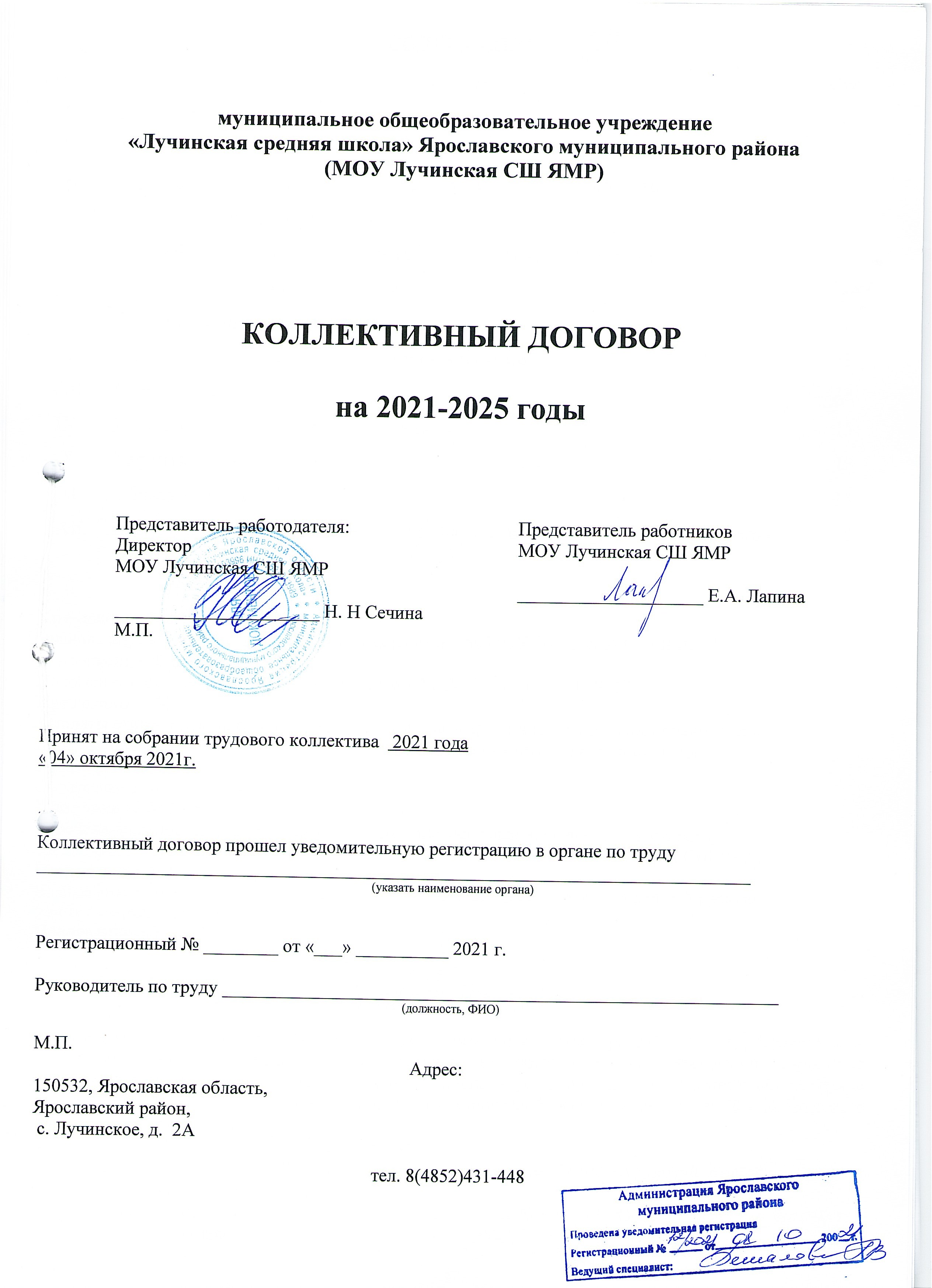 Приложение № 1Правила внутреннего трудового распорядка работников МОУ Лучинская СШ ЯМР.Приложение № 2Положение о системе оплаты труда работников МОУ Лучинская СШ ЯМР.Приложение №3Выплаты стимулирующего характера за показатели эффективной деятельности работникам МОУ Лучинская СШ ЯМР .Критерии и показатели для оценивания результативности Приложение №4Соглашение по охране труда.Приложение № 5Перечень должностей, дающих право на получение бесплатной специальной одежды, специальной обуви и других средств индивидуальной защиты в МОУ Лучинская СШ ЯМР. Приложение № 6План работы совета трудового коллектива по оздоровительной, физкультурно-спортивной массовой работе с сотрудниками МОУ Лучинская СШ ЯМР.Приложение №7Общие положенияНастоящий Коллективный договор (далее - Договор) является правовым актом, регулирующим социально-трудовые отношения в муниципальном общеобразовательном учреждении «Лучинская средняя школа» Ярославского муниципального района и устанавливающим взаимные обязательства между работниками и работодателем в лице их представителей в соответствии со ст. 40 - 44 Трудового кодекса Российской Федерации.Коллективный договор заключен в соответствии с:Федеральным законом РФ от 30 декабря 2001 года №197-ФЗ «Трудовой Кодекс Российской Федерации (далее – ТК РФ);Федеральным законом РФ от 29 декабря 2012 года № 273-ФЗ «Об образовании в Российской Федерации» (далее – ЗО РФ);Федеральным законом от 30 ноября 1994 года №51-ФЗ «Гражданский кодекс Российской Федерации» (далее – ГК РФ);иными законодательными и нормативными правовыми актами, с целью определения взаимных обязательств работников и работодателя по защите социально-трудовых прав и профессиональ- ных интересов работников муниципального общеобразовательного учреждения «Лучинская средняя школа» Ярославского муниципального района (далее - учреждение) и установлению дополнительных социально-экономических, правовых и профессиональных гарантий, льгот и преимуществ для работников, а также по созданию более благоприятных условий труда по сравнению с установленными законами, иными нормативными правовыми актами, отраслевым тарифным соглашением, региональным и территориальным соглашениями.Соблюдение правовых норм, включенных в договор, обязательно для сторон. Их нарушение может быть предметом трудового спора, который рассматривается в соответствии с законодательством, в том числе может быть обжаловано в Федеральной инспекции труда и в суде.Сторонами договора являются:работники учреждения, в лице их представителя –Лапиной Елены Валерьевны, действующей на основании протокола заседания совета трудового коллектива от 30.08.2017 г. № 1 (далее СТК)работодатель, в лице его представителя – директор Сечина Наталья Николаевна, действующий на основании Устава учреждения и приказа от 16.08.2011 г. № 30к «О переводе на должность» по отделу образования Адм. ЯМО (далее — работодатель)Предметом договора являются взаимные обязательства сторон по вопросам условий труда, в том числе оплаты труда, занятости, переобучения, условий высвобождения работников, продолжительности рабочего времени и времени отдыха, улучшения условий и охраны труда, социальных гарантий, и другим вопросам, определенным сторонами.Все работники учреждения могут уполномочить представителя СТК представлять их интересы во взаимоотношениях с работодателем по вопросам индивидуальных трудовых отношений и иных отношений, непосредственно связанных с трудовыми, на условиях, установленных СТК, а также могут регулировать свои отношения самостоятельно в индивидуальном порядке (ст. 29, 31 ТК РФ).Действие настоящего договора распространяется на всех работников учреждения.Все положения настоящего договора разработаны на основе и в соответствии с действующим законодательством. В договор включены отдельные нормативные положения законодательства о труде, если в них содержится прямое предписание об обязательном закреплении этих положений в договоре.Если в период действия настоящего договора обнаружится, что какие-либо включенные в него нормы ухудшают положение работников по сравнению с принятым (в том числе вновь) законодательством, иными утвержденными нормативно-правовыми актами и соглашениями, эти нормы утрачивают силу и не подлежат исполнению.Стороны договорились, что:Работодатель:доводит текст договора до сведения всех работников учреждения в течение 5 календарных дней после его подписания;доводит текст договора до сведения всех вновь поступающих на работу при заключении трудового договора;выдаёт, по письменному заявлению работника, заверенную выписку из договора. СТК:обязуется разъяснять работникам положения договора, содействовать его реализации.Договор сохраняет свое действие в случае изменения наименования учреждения, расторжения трудового договора с директором учреждения (ч. 4 ст. 43 ТК РФ).При реорганизации (слиянии, присоединении, разделении, выделении, преобразовании) учреждения договор сохраняет свое действие в течение всего срока реорганизации (ч.1 ст.57 ГК РФ; ч. 5 ст. 43 ТК РФ).При смене формы собственности учреждения договор сохраняет своё действие в течение трех месяцев со дня перехода прав собственности (ч. 6 ст. 43 ТК РФ).При ликвидации учреждения договор сохраняет свое действие в течение всего срока проведения ликвидации (ч. 8 ст. 43 ТК РФ).В течение срока действия договора стороны вправе вносить в него дополнения и изменения только на основе взаимной договоренности и в порядке, установленном ст. 44 ТК РФ.В течение срока действия договора ни одна из сторон не вправе прекратить в одностороннем порядке выполнение принятых на себя обязательств.Пересмотр обязательств настоящего договора не может приводить к снижению уровня социально- экономического положения работников учреждения.Стороны пришли к Соглашению:признавать работу в качестве представителя СТК и в составе выборного органа значимой для деятельности учреждения и принимать это во внимание при поощрении работников и их аттестации;включать представителей СТК в комиссии и рабочие группы по вопросам, затрагивающим интересы работников, в состав органов самоуправления;предоставлять возможность СТК использовать техническую базу учреждения (интернет, электронная почта и т.д.) для реализации его задач;предоставлять СТК необходимое помещение для проведения собраний работников;Все спорные вопросы по толкованию и реализации положений настоящего договора решаются сторонами.Срок действия настоящего договора — 3 (три) года. По соглашению сторон он может быть продлен еще на 3 (три) года. (ч. 1, 2 ст. 43 ТК РФ)Настоящий договор вступает в силу с момента его подписания сторонами (ч. 1 ст. 43 ТК РФ).Трудовой договор.Содержание трудового договора, порядок его заключения, изменения и расторжения определяются в соответствии с ТК РФ, другими законодательными и нормативными правовыми актами, содержащими нормы трудового права, Уставом учреждения и не могут ухудшать положение работников по сравнению с действующим трудовым законодательством, а также отраслевым, региональным соглашением, настоящим договором.Трудовой договор заключается с работником в письменной форме в двух экземплярах, с изложением всех существенных условий найма, предусмотренных ст. 56, 57 ТК РФ. Каждый экземпляр трудового договора подписывается работодателем и работником.Один экземпляр трудового договора передается работнику под роспись, которая ставится в экземпляре работодателя.При заключении трудового договора работодатель требует документы в соответствии со ст.65 ТК РФ.Трудовой договор является основанием для издания приказа о приёме на работу.Трудовой договор с работником, как правило, заключается на неопределенный срок. Стороны согласились, что на все постоянные рабочие места заключаются бессрочные трудовые договоры.Срочный трудовой договор может заключаться по инициативе работодателя в случаях, когда трудовые отношения не могут быть установлены на неопределенный срок с учётом характера предстоящей работы или условий ее выполнения (ч. 1 ст. 59 ТК РФ) либо по соглашению сторон без учёта характера предстоящей работы или условий ее выполнения (ч.2 ст.59 ТК РФ).В трудовом договоре согласно ст.57 ТК РФ оговариваются сведения информационного характера, обязательные, дополнительные условия и условия, определенные по соглашению сторон.К обязательным условиям трудового договора относятся:объем учебной (педагогической) нагрузки,режим и продолжительность рабочего времени,условия оплаты труда (в том числе должностной оклад, ставка заработной платы работника учреждения), размеры и условия осуществления выплат компенсационного и стимулирующего характера, выплат за дополнительную работу), льготы и компенсации.Условия трудового договора могут быть изменены только по соглашению сторон в письменной форме путём составления отдельного дополнительного соглашения, являющего неотъемлемой частью трудового договора (ст.57 ТК РФ).Объем учебной (педагогической) нагрузки педагогического работника оговаривается в трудовом договоре и может быть изменен сторонами только с письменного согласия работника. Учебная нагрузка на новый учебный год учителей и других работников, ведущих преподавательскую работу помимо основной работы, устанавливаются директором учреждения с учетом мнения (по согласованию) СТК. Эта работа завершается до окончания учебного года и ухода работников в отпуск для определения классов и учебной (педагогической) нагрузки в новом учебном году. Директор должен ознакомить педагогических работников до ухода в очередной отпуск с их учебной нагрузкой на новый учебный год.Объем педагогической нагрузки педагогическим работникам устанавливается работодателем исходя из  нормативного  количества  рабочих  часов  в  неделю,  количества  обучающихся  и  классов,обеспеченности кадрами, других конкретных условий в учреждении по согласованию с СТК. Объем педагогической нагрузки для педагогов-специалистов зависит от количества детей, классов.При установлении учителям, для которых данное учреждение является местом основной работы, учебной нагрузки на новый учебный год, как правило, сохраняется её объем и преемственность преподавания предметов в классах. Объём учебной нагрузки, установленный учителям в начале учебного года, не может быть уменьшен по инициативе администрации учреждения в текущем учебном году, а также при установлении её на следующий учебный год, за исключением случаев уменьшения количества часов по учебным планам и программ, сокращения количества классов. Объём учебной нагрузки учителей больше или меньше нормы часов за ставку заработной платы устанавливается только с их письменного согласия.Преподавательская работа лицам, выполняющим её помимо основной работы, в том числе в учреждении, а также педагогическим работникам других образовательных учреждений и работникам предприятий, учреждений и организаций (включая работников органов управления образованием и учебно-методических кабинетов, центров) предоставляется только в том случае, если учителя, для которых данное образовательное учреждение является местом основной работы, обеспечены преподавательской работой в объеме не менее, чем на ставку заработной платы.Учебная (педагогическая) нагрузка учителям (педагогам), находящимся в отпуске по уходу за ребенком до исполнения им возраста трех лет, устанавливается на общих основаниях и передается на этот период для выполнения другими учителями (педагогами).Учебная нагрузка на выходные и нерабочие праздничные дни не планируется.Уменьшение или увеличение учебной (педагогической) нагрузки учителя (педагога) в течение учебного года по сравнению с учебной нагрузкой, оговоренной в трудовом договоре или приказе директора учреждения, возможны только:а) по взаимному согласию сторон;б) по инициативе работодателя в случаях:уменьшения или увеличения количества часов по учебным планам и программам, сокращения количества учащихся, классов;временного увеличения объема учебной (педагогической) нагрузки в связи с производственной необходимостью для замещения временно отсутствующего работника (продолжительность выполнения работником без его согласия увеличенной учебной нагрузки в таком случае не может превышать одного месяца в течение календарного года);простоя, когда работникам поручается с учетом их специальности и квалификации другая работа в том же учреждении на все время простоя либо в другом учреждении, но в той же местности на срок до одного месяца (отмена занятий в связи с погодными условиями, карантином и в других случаях);восстановления на работе учителя (педагога), ранее выполнявшего эту учебную (педагогическую) нагрузку;возвращения на работу женщины, прервавшей отпуск по уходу за ребенком до достижения им возраста трех лет, или после окончания этого отпуска.В указанных в пункте "б" случаях для изменения учебной (педагогической) нагрузки по инициативе работодателя согласие работника не требуется.По инициативе работодателя изменение условий трудового договора, определенных сторонами, допускается, как правило, только в связи с изменениями организационных или технологических условий труда (изменение количества часов работы по учебному плану, проведение эксперимента, изменение сменности работы учреждения, а также изменение образовательных программ и т.д.) при продолжении работником работы без изменения его трудовой функции (работы по определенной специальности, квалификации или должности) (ст.74 ТК РФ).В течение учебного года изменение условий трудового договора, определенных сторонами, допускается только в исключительных случаях, обусловленных обстоятельствами, не зависящими от воли сторон или в связи с изменением числа классов, количества обучающихся , изменении количества часов работы по учебному плану.О предстоящих изменениях определенных сторонами условий трудового договора, а также о причинах, вызвавших необходимость таких изменений, работник должен быть уведомлен работодателем в письменной форме не позднее, чем за 2 месяца (ст.74, 162 ТК РФ). При этом работнику обеспечиваются гарантии при изменении учебной нагрузки в течение учебного года, предусмотренные Положением о системе оплаты труда работников МОУ Лучинская СШ ЯМР.Если работник не согласен с продолжением работы в новых условиях, то работодатель обязан в письменной форме предложить ему иную имеющуюся в учреждении работу (как вакантную должность или работу, соответствующую квалификации работника, так и вакантную нижестоящую должность или ниже оплачиваемую работу), которую работник может выполнять с учетом его состояния здоровья.Перевод работника на другую работу допускается с соблюдением требований, предусмотренных в ст. 72, 73, 74 ТК РФ.Работодатель обязан при заключении трудового договора с работником ознакомить его под роспись с настоящим коллективным договором, Уставом учреждения, правилами внутреннего трудового распорядка, должностной инструкцией и иными локальными нормативными актами, действующими в учреждении.Прекращение трудового договора с работником может производиться только по основаниям, предусмотренным ТК РФ и иными федеральными законами (ст.77 ТК РФ).Профессиональная подготовка, переподготовка и повышение квалификации работниковСтороны пришли к соглашению о том, что:Работодатель определяет необходимость профессиональной подготовки и переподготовки кадров для нужд учреждения.Работодатель, с учетом мнения СТК в порядке, установленном для принятия локальных нормативных актов, определяет формы профессиональной подготовки, переподготовки и повышения квалификации работников на каждый календарный год с учетом перспектив развития учреждения.Работодатель обязуется:Организовывать профессиональную подготовку, переподготовку и повышение квалификации работников (в разрезе специальности).Направлять педагогических работников на обучение для повышения квалификации не реже чем один раз в три года (п. 2 ч. 5 ст. 47 ЗО РФ).В случае направления работника для повышения квалификации сохранять за ним место работы (должность), среднюю заработную плату по основному месту работы и, если работник направляется для повышения квалификации в другую местность, оплатить ему командировочные расходы, в пределах имеющихся финансовых средств, в порядке и размерах, предусмотренных для лиц, направляемых в служебные командировки (ст.187 ТК РФ).Предоставлять гарантии и компенсации работникам, совмещающим работу с успешным обучением в учреждениях высшего, среднего профессионального образования, имеющих государственную аккредитацию образовательных программ, при получении ими образования соответствующего уровня впервые и работникам, поступающим на обучение в данные учреждения, в порядке, предусмотренном ст. 173, 174 ТК РФ.Предоставлять гарантии и компенсации работникам, совмещающим работу с успешным обучением в учреждениях, имеющих государственную аккредитацию образовательных программ, при получении основного общего образования или среднего общего образования по очно-заочной форме обучения, в порядке, предусмотренном ст. 176 ТК РФ.Предоставлять гарантии и компенсации работникам, уже имеющим профессиональное образование соответствующего уровня и направленным для получения образования работодателем в соответствии с трудовым договором или ученическим договором, заключенным между работником и работодателем в письменной форме, в порядке, предусмотренные ст.177 ТК РФ.Организовывать проведение аттестации педагогических работников в соответствии с Порядком аттестации педагогических работников государственных и муниципальных образовательных учреждений и, при присвоении работнику квалификационной категории, изменять размер должностного оклада, ставки заработной платы со дня вынесения решения аттестационной комиссией.Высвобождение работников и содействие их трудоустройству ​Работодатель обязуется:Уведомлять СТК в письменной форме о сокращении численности или штата работников не позднее чем за два месяца до его начала, а в случаях, которые могут повлечь массовое высвобождение, не позднее чем за три месяца до его начала (ст.82 ТК РФ).Уведомление должно содержать проекты приказов о сокращении численности или штата, список сокращаемых должностей и работников, перечень вакансий, предполагаемые варианты трудоустройства.В случае массового высвобождения работников уведомление должно содержать социально- экономическое обоснование.Работникам, получившим уведомление об увольнении по п.1 и п.2 части 1 ст. 81 ТК РФ, предоставлять в рабочее время не менее 6 часов в неделю для самостоятельного поиска новой работы с сохранением заработной платы.Увольнение членов СТК по инициативе работодателя в связи с несоответствием работника занимаемой должности или выполняемой работе (п. 3 ч. 1 ст. 81 ТК РФ), в следствие сокращения численности или штата (п. 2 ч. 1 ст. 81 ТК РФ) и неоднократного неисполнения работником без уважительных причин должностных обязанностей (п.5 ч. 1 ст.81 ТК РФ) производить с учетом мнения СТК (ст.82 ТК РФ).Стороны договорились, что:Обеспечить преимущественное право на оставление на работе, при сокращении штатов, работникам с более высокой производительностью и квалификацией.Преимущественное право на оставление на работе при сокращении численности или штата при равной производительности труда и квалификации помимо лиц, указанных в ст.179 ТК РФ, имеют также:лица предпенсионного возраста (за три года до пенсии);одинокие матери и отцы, воспитывающие детей до 16 лет;родители, воспитывающие детей-инвалидов до 18 лет;лица, награжденные государственными наградами в связи с педагогической деятельностью, имеющие почетные звания, награжденные ведомственными знаками отличия;работники, имеющие более длительный стаж работы в данном учреждении;молодые специалисты, имеющие трудовой стаж менее одного года.Высвобождаемым работникам предоставляются гарантии и компенсации, предусмотренные действующим законодательством при сокращении численности или штата (ст. 178, 180 ТК РФ), а также преимущественное право приема на работу при появлении вакансий.При появлении новых рабочих мест в учреждении, в том числе и на определенный срок, работодатель обеспечивает приоритет в приеме на работу работников, добросовестно работавших в нем, ранее уволенных из учреждения в связи с сокращением численности или штата.В случае высвобождения работников работодатель содействует их трудоустройству на новых рабочих местах, в т.ч. и в других учреждениях.На всех работников учреждения, проработавших более 5 дней, заводится трудовая книжка. В случае расторжения трудового договора в день увольнения работнику выдается трудовая книжка и производится расчет.Рабочее время и время отдыхаСтороны пришли к соглашению о том, что:Рабочее время работников определяется Правилами внутреннего трудового распорядка учреждения, утверждённое приказом директора (Приложение 1), учебным планом учреждения, календарным учебным графиком, учебным расписанием, утверждаемыми директором с учётом мнения СТК в порядке, установленном для принятия локальных нормативных актов, а также условиями трудового договора, должностными инструкциями работников и обязанностями, возлагаемыми на них Уставом учреждения (ст. 91 ТК РФ).Продолжительность рабочего времени в учреждении регулируется ст. 91, 92, 94 - 96, 333 ТК РФ, Приказом Министерства образования и науки РФ от 22.12.2014 г. № 1601 «О продолжительности рабочего времени (нормах часов педагогической работы за ставку заработной платы) педагогических работников и о порядке определения учебной нагрузки педагогических работников, оговариваемой в трудовом договоре» (далее - Приказ № 1601) и Постановлением Верховного Совета РСФСР от 1 ноября 1990 года N 298/3-1 «О неотложных мерах по улучшению положения женщин, семьи, охраны материнства и детства на селе» (далее – Постановление N 298/3-1).Для руководящих работников, работников из числа административно-хозяйственного, учебно- вспомогательного и обслуживающего персонала учреждения устанавливается нормальная продолжительность рабочего времени, которая не может превышать 40 часов в неделю (ст. 91 ТК РФ).Для педагогических работников учреждения в зависимости от должности и специальности с учетом особенностей их труда устанавливается сокращенная продолжительность рабочего времени в неделю (ст. 333 ТК РФ; Приказ № 1601):продолжительность рабочего времени 36 ч. в неделю – педагогам-психологам, социальным педагогам, преподавателям-организаторам ОБЖ, педагогам-библиотекарям;продолжительность рабочего времени 30 ч. в неделю за ставку – воспитателям, осуществляющим присмотр и уход за детьми в группах продленного дня;продолжительность рабочего времени 24 ч. в неделю за ставку – музыкальным руководителям;продолжительность рабочего времени 20 ч. в неделю за ставку – учителям-логопедам, учителям- дефектологам;норма часов преподавательской работы за ставку заработной платы 18 часов в неделю – учителям 1 – 11 классов, педагогам дополнительного образования.За норму часов педагогической работы за ставку заработной платы педагогических работников, принимается норма часов учебной (преподавательской) работы, являющаяся нормируемой частью их педагогической работы.Конкретная продолжительность рабочего времени педагогических работников устанавливается с учётом норм часов педагогической работы, установленных за ставку заработной платы, объёмов учебной нагрузки, выполнения дополнительных обязанностей, возложенных на них правилами внутреннего трудового распорядка и Уставом.Для женщин, работающих в учреждении, устанавливается сокращенная продолжительность рабочего времени в неделю - 36-часов, если меньшая продолжительность рабочей недели не предусмотрена иными законодательными актами (п. 1.3. Постановления N 298/3-1). Заработная плата данным работникам выплачивается в том же размере, что и при полной продолжительности еженедельной работы.Неполное рабочее время - неполный рабочий день и (или) неполная рабочая неделя, в том числе с разделением рабочего дня на части, устанавливаются в следующих случаях (ст. 93 ТК РФ):по соглашению между работником и работодателем;по просьбе беременной женщины, одного из родителей (опекуна, попечителя), имеющего ребенка в возрасте до 14 лет (ребенка-инвалида до восемнадцати лет), а также лица, осуществляющего уход за больным членом семьи в соответствии с медицинским заключением, выданном в установленном порядке;женщине, отцу ребенка, бабушке, деду, другому родственнику или опекуну, фактически осуществляющему уход за ребенком, находящемуся в отпуске по уходу за ребенком до 3-х лет (п. 3 ст. 256 ТК РФ).Расписание занятий составляется и утверждается работодателем по согласованию с СТК с учетом обеспечения педагогической целесообразности, соблюдения санитарно-гигиенических норм и максимальной экономии времени педагога.Учителям, по возможности, предусматривается один свободный от уроков рабочий день в неделю для методической работы и повышения квалификации.Часы, свободные от проведения занятий, дежурств, участия во внеурочных мероприятиях, предусмотренных планом учреждения (заседания педагогического совета, родительские собрания и т.п.), учитель вправе использовать по своему усмотрению.Работа в выходные и не рабочие праздничные дни запрещена. Привлечение работников учреждения к работе в выходные и не рабочие праздничные дни допускается только в случаях, предусмотренных статьей 113 ТК РФ, с их письменного согласия по письменному распоряжению работодателя.Работа в выходной и не рабочий праздничный день оплачивается не менее, чем в двойном размере, в порядке, предусмотренном статьей 153 ТК РФ.Оплата в повышенном размере производится всем работникам за часы, фактически отработанные в выходной или нерабочий праздничный день. Если на выходной или нерабочий праздничный день приходится часть рабочего дня (смены), в повышенном размере оплачиваются часы, фактически отработанные в выходной или нерабочий праздничный день (от 0 часов до 24 часов).По желанию работника, работавшего в выходной или нерабочий праздничный день, ему может быть предоставлен другой день отдыха. В этом случае работа в выходной или нерабочий праздничный день оплачивается в одинарном размере, а день отдыха оплате не подлежит.Продолжительность рабочего дня обслуживающего персонала определяется графиком сменности, составленным с соблюдением установленной продолжительности рабочего времени за неделю и утверждается работодателем по согласованию с СТК.В случаях, предусмотренных частью второй ст. 99 ТК РФ, работодатель может привлекать работников к сверхурочным работам только с их письменного согласия.В случаях, предусмотренных частью третьей ст. 99 ТК РФ, работодатель может привлекать работников к сверхурочным работам без согласия работника при чрезвычайных обстоятельствах.В других случаях привлечение к сверхурочной работе допускается с письменного согласия работника и с учетом мнения СТК (ч. 4 ст. 99 ТК РФ).Работодатель учитывает ограничения и гарантии, предусмотренные для работников в возрасте до 18 лет, инвалидов, беременных женщин, женщин, имеющих детей в возрасте до трех лет при решении вопроса об их привлечении к сверхурочной работе.Продолжительность сверхурочной работы не должна превышать для каждого работника 4 часов в течение двух дней подряд и 120 часов в год.Работодатель обязан обеспечить точный учет продолжительности сверхурочной работы каждого работника.Привлечение работников учреждения к выполнению работы, не предусмотренной Уставом учреждения, Правилами внутреннего трудового распорядка учреждения, должностными обязанностями, допускается только по письменному приказу работодателя с письменного согласия работника и с дополнительной оплатой в порядке, предусмотренном Положением об оплате труда.Время осенних, зимних и весенних каникул, а также время летних каникул, не совпадающее с очередным отпуском, является рабочим временем педагогических и других работников учреждения.В эти периоды педагогические работники привлекаются к педагогической и организационной работе в пределах времени, не превышающего их учебной нагрузки до начала каникул. График работы в каникулы утверждается приказом директора.Для педагогических работников в каникулярное время, не совпадающее с очередным отпуском, может быть, с их согласия, установлен суммированный учет рабочего времени в пределах месяца.В каникулярное время учебно-вспомогательный и обслуживающий персонал привлекается к выполнению хозяйственных работ, не требующих специальных знаний (мелкий ремонт, работа на территории, охрана учреждения и др.), в пределах установленного им рабочего времени.Продолжительность рабочего дня работников непосредственно предшествующих нерабочему праздничному дню, уменьшается на один час (ч. 1 ст. 95 ТК РФ; Приказ Министерства здравоохранения и социального развития РФ от 13.08.2009 N 588н «Об утверждении Порядка исчисления нормы рабочего времени на определенные календарные периоды времени (месяц, квартал, год) в зависимости от установленной продолжительности рабочего времени в неделю» п. 1).Для учителей и педагогов дополнительного образования (педагогических работников) продолжительность рабочего дня уменьшается на один час, за счет уменьшения ненормируемой части рабочего времени (не учебная (преподавательская) работа).Очередность предоставления оплачиваемых отпусков определяется ежегодно в соответствии с графиком отпусков, утверждаемым работодателем с учетом мнения СТК в порядке, установленном для принятия локальных нормативных актов, не позднее чем за две недели до наступления календарного года (ч. 1 ст. 123 ТК РФ).Педагогическим работникам предоставляется ежегодный основной удлиненный оплачиваемый отпуск, продолжительность которого устанавливается Правительством Российской Федерации (ст. 334 ТК РФ), остальным работникам предоставляется ежегодный основной оплачиваемый отпуск продолжительностью не менее 28 календарных дней с сохранением места работы (должности) исреднего заработка, работникам-инвалидам – в соответствии с законодательством РФ (ст. 115 ТК РФ).Отпуск за первый год работы предоставляется работникам по истечении шести месяцев непрерывной работы в учреждении, за второй и последующий годы работы – в любое время рабочего года в соответствии с очередностью предоставления отпусков. По соглашению сторон оплачиваемый отпуск может быть предоставлен работникам и до истечения шести месяцев (ст. 122 ТК РФ).О времени начала отпуска работник должен быть извещен под роспись не позднее чем за две недели до его начала (ч. 3 ст. 123 ТК РФ).Работодатель обязуется:Предоставлять	ежегодный	дополнительный	оплачиваемый	отпуск	работникам	с ненормированным рабочим днем в соответствии со ст.119 ТК РФ.Обеспечивать гарантии и льготы работникам, занятым на работах с вредными и (или) опасными факторами производственной среды и трудового процесса (по результатам Специальной оценки условий труда).Предоставить педагогическим работникам не реже чем через каждые 10 лет непрерывной педагогической работы длительный отпуск сроком до одного года в порядке и на условиях определенных Уставом учреждения (ст. 335 ТК РФ; п. 4 ч 5 ст. 47 ЗО РФ).Установить продолжительность рабочей недели - пятидневная непрерывная рабочая неделя с двумя выходными днями в неделю в соответствии с правилами внутреннего трудового распорядка (Приложение № 1) и трудовыми договорами. Общим выходным днем является воскресенье.В каникулярный период устанавливается пятидневная рабочая неделя.Время перерыва для отдыха и питания, а также график дежурств педагогических работников по учреждению, графики сменности, работы в выходные и нерабочие праздничные дни устанавливаются Правилами внутреннего трудового распорядка.Учителям и воспитателям обеспечивается возможность приёма пищи в рабочее время одновременно с обучающимися (п. 3 ст. 108 ТК РФ).Для остальных работников в течение рабочего дня (смены) предоставляется перерыв для отдыха и питания продолжительностью не более двух часов и не менее 30 минут, который в рабочее время не включается (п. 1 ст. 108 ТК РФ).Перерыв для отдыха и питания может использоваться работником по своему усмотрению (ст. 106 ТК РФ). Работник вправе во время перерыва отлучаться как с места выполнения работы, так и с территории учреждения.Указанный перерыв может не предоставляться работнику, если установленная для него продолжительность ежедневной работы (смены) не превышает четырех часов, данные условия прописываются в трудовом договоре (п. 1 ст. 108 ТК РФ).Дежурство педагогических работников по учреждению должно начинаться не ранее, чем за 20 минут до начала занятий и продолжаться не более 20 минут после их окончания.Работодатель обязуется на основании письменного заявления работника предоставить отпуск без сохранения заработной платы (п. 2 ст. 128 ТК РФ):участникам Великой Отечественной войны - до 35 календарных дней в году;работающим пенсионерам по старости (по возрасту) - до 14 календарных дней в году;родителям и женам (мужьям) военнослужащих, сотрудников органов внутренних дел, федеральной противопожарной службы, таможенных органов, сотрудников учреждений и органов уголовно-исполнительной системы, погибших или умерших вследствие ранения, контузии или увечья, полученных при исполнении обязанностей военной службы (службы), либо вследствие заболевания, связанного с прохождением военной службы (службы) - до 14 календарных дней в году;работающим инвалидам - до 60 календарных дней в году;работникам в случаях рождения ребенка, регистрации брака, смерти близких родственников - до 5 календарных дней;работникам, допущенным к вступительным испытаниям, по образовательным программам высшего образования - 15 календарных дней (ст. 173 ТК РФ);работникам - слушателям подготовительных отделений образовательных организаций высшего образования для прохождения итоговой аттестации - 15 календарных дней (ст. 173 ТК РФ);работникам, обучающимся по имеющим государственную аккредитацию программам бакалавриата, программам специалитета или программам магистратуры по очной форме обучения, совмещающим получение образования с работой, для прохождения промежуточной аттестации - 15 календарных дней в учебном году, для подготовки и защиты выпускной квалификационной работы и сдачи итоговых государственных экзаменов - четыре месяца, для сдачи итоговых государственных экзаменов - один месяц (ст. 173 ТК РФ);работникам, допущенным к вступительным испытаниям, по образовательным программам среднего профессионального образования - 10 календарных дней (ст. 174 ТК РФ);работникам, осваивающим имеющие государственную аккредитацию образовательные программы среднего профессионального образования по очной форме обучения и совмещающим получение образования с работой, для прохождения промежуточной аттестации - 10 календарных дней в учебном году, для прохождения государственной итоговой аттестации - до двух месяцев (ст. 174 ТК РФ);работникам, имеющим двух или более детей в возрасте до четырнадцати лет, работникам, имеющим ребенка-инвалида в возрасте до восемнадцати лет, одинокой матери, воспитывающей ребенка в возрасте до четырнадцати лет, отцу, воспитывающему ребенка в возрасте до четырнадцати лет без матери - до 14 календарных дней (ст. 263 ТК РФ);работающим по совместительству, если продолжительность ежегодного оплачиваемого отпуска по совмещаемой работе меньше продолжительности отпуска по основному месту работы - на недостающие до этой продолжительности дни (ч. 2 ст. 286 ТК РФ);работникам, удостоенным звания Героя Советского Союза, Героям Российской Федерации, полным кавалерам орденов Славы, Героям Социалистического Труда и полным кавалерам ордена Трудовой славы - до трех недель в году в удобное для них время года;супругам военнослужащих, для уравнивания с продолжительностью отпуска военнослужащих, по их желанию - на недостающие до этого продолжительности дни (п. 11 ст. 11 ФЗ от 27 мая 1998 г. N 76-ФЗ "О статусе военнослужащих");женщинам, работающим в сельской местности, по их письменному заявлению предоставляется один дополнительный выходной день в месяц без сохранения заработной платы (ст. 263 ТК РФ).работникам, в связи с переездом на новое место жительства – до 3 календарных дней;работникам, в случае его свадьбы (свадьбы детей работника) – до 5 календарных дней;работникам, на похороны близких родственников – до 5 календарных дней;работникам для проводов детей в армию – до 3 календарных дней.Этот отпуск по заявлению работников может присоединяться к ежегодному оплачиваемому отпуску либо использоваться отдельно как полностью, так и по частям. Перенесение этого отпуска на следующий рабочий год не допускается (ст. 263 ТК РФ).Работник, получивший отпуск без сохранения заработной платы, вправе отказаться от его использования и вернуться к исполнению трудовых обязанностей, поставив об этом в известность работодателя.Работодатель обязуется предоставлять одному из родителей (опекуну, попечителю) для ухода за детьми-инвалидами по его письменному заявлению четыре дополнительных оплачиваемых выходных дня в месяц, которые могут быть использованы одним из указанных лиц либо разделены ими между собой по их усмотрению. Оплата каждого дополнительного выходного дня производится в размере среднего заработка и порядке, который устанавливается Федеральными законами.Работодатель обязуется предоставлять одному из родителей (опекуну, попечителю, приемному родителю), воспитывающему ребенка-инвалида в возрасте до восемнадцати лет, по его желанию в удобное для него время, ежегодный оплачиваемый отпуск (ст. 262_1 ТК РФ).Оплата и нормирование трудаСтороны исходят из того, что:Оплата труда работников учреждения осуществляется в соответствии с действующим Положением о системе оплаты труда работников МОУ Лучинская СШ ЯМР (Приложение № 2 ).Заработная плата выплачивается работникам за текущий месяц не реже, чем каждые полмесяца. При этом каждому работнику выдается расчетный листок с указаниями всех видов и размеров выплат и удержаний. Днями выплаты заработной платы являются 15 и 30 число каждого месяца (ст. 136 ТК РФ).Заработная плата исчисляется в соответствии с системой оплаты труда, предусмотренным Постановлением Правительства Ярославской области № 465-п от 29.06.2011 г., решениями муниципального совета Ярославского муниципального района от 20.05.2014 г. № 24 и от 30.11.2017 № 81, Положением о системе оплаты труда работников МОУ Лучинская СШ ЯМР включающим в себя:выплаты компенсационного характера, предусмотренные коллективным договором, трудовыми договорами и иными локальными актами;значения повышающих коэффициентов;базовые оклады работников, предусмотренные штатными единицами по соответствующим квалификационным группам (ПКГ);выплаты стимулирующего характера - вознаграждения и премии, а также дополнительные выплаты социального характера;выплаты стимулирующего характера – вознаграждения за эффективность труда (квартальные);другие выплаты, предусмотренные действующим законодательством, локальными нормативными актами учреждения.Изменение значений повышающих коэффициентов производится:при присвоении квалификационной категории - со дня вынесения решения аттестационной комиссией; при присвоении почетного звания - со дня присвоения.При наступлении у работника права на изменение повышающего коэффициента, в период пребывания его в ежегодном или другом отпуске, а также в период его временной нетрудоспособности выплата заработной платы исходя из размера оклада с учетом нового коэффициента производится со дня окончания отпуска или временной нетрудоспособности.При разработке и утверждении показателей и критериев эффективности работы в целях стимулирования качественного труда работников учитывать следующие основные принципы:размер вознаграждения работника должен определяться на основе объективной оценки результатов его труда;вознаграждение должно быть адекватно трудовому вкладу каждого работника в результат деятельности всей школы;вознаграждение следует за достижением результата;правила определения вознаграждения доводятся каждому работнику;принятие решений о выплатах и их размерах согласуется с комиссией по распределению стимулирующих выплатНа работников учреждения составляются и утверждаются тарификационные списки.6.7 Распределение стимулирующего фонда учреждения производится в соответствии с Приложением 3«Выплаты стимулирующего характера работникам Учреждения» и Приложением 3 «Выплаты стимулирующего характера за показатели эффективной деятельности работникам Учреждения» к положению о системе оплаты труда работников МОУ Лучинская СШ ЯМР.Выплаты за дополнительную работу, не входящую в круг основных обязанностей работника согласовываются с СТК и производятся в соответствии с Приложением 3 к положению о системе оплаты труда работников МОУ Лучинская СШ ЯМР.Работник, не получивший своевременно заработную плату в сроки, установленные настоящим коллективным договором, или получивший ее не в полном размере, вправе приостановить работу, письменно предупредив об этом работодателя, на весь период до выплаты задержанной суммы. В период приостановления работы работник имеет право в свое рабочее время отсутствовать на рабочем месте.При этом он не может быть подвергнут дисциплинарному взысканию (ст. 4 ТК РФ).Изменение размера должностных окладов, ставок заработной платы работников учреждения производится:при увеличении стажа педагогической работы, стажа работы по специальности - со дня достижения соответствующего стажа, если документы находятся в учреждении, или со дня представления документа о стаже, дающем право на повышение размера должностного оклад, ставки заработной платы;при получении образования или восстановлении документов об образовании со дня представления соответствующего документа;при присвоении квалификационной категории - со дня вынесения решения аттестационной комиссией.Любые удержания из заработной платы производятся только на основании письменного приказа директора учреждения и с уведомлением работника под роспись.Нарушение установленных сроков выплаты заработной платы или выплата её не в полном размере, рассматривается как принудительный труд, который запрещён (ст. 4 ТК РФ).Работодатель (или уполномоченное лицо) своевременно знакомит всех работников с условиями (тарификацией) оплаты труда, а так же табелем учёта рабочего времени.Работодатель обязуется:При выплате заработной платы в письменной форме извещать каждого работника о составных частях заработной платы, размерах и основаниях произведённых удержаний с предоставлением каждому работнику расчётного листка (ст. 136 ТК РФ).Производить выплату отпускных не позднее чем за 3 дня до начала отпуска (ст.136 ТК РФ), выплаты при увольнении — в последний день работы (ст. 80 ТК РФ)При нарушении установленного срока выплаты заработной платы, оплаты отпуска, выплат при увольнении производить денежную компенсацию в размере  не ниже одной сто пятидесятойдействующей в это время ключевой ставки Центрального банка Российской Федерации от не выплаченных в срок сумм за каждый день задержки начиная со следующего дня после установленного срока выплаты по день фактического расчета включительно. При неполной выплате в установленный срок заработной платы и (или) других выплат, причитающихся работнику, размер процентов (денежной компенсации) исчисляется из фактически не выплаченных в срок сумм (ст.236 ТК РФ). Обязанность выплаты указанной денежной компенсации возникает независимо от наличия вины работодателя.Производить оплату труда в выходной и нерабочий праздничный день не менее чем в двойном размере.По желанию работника, работавшего в выходной или нерабочий праздничный день, ему может быть предоставлен другой день отдыха. В этом случае работа в выходной или нерабочий праздничный день оплачивается в одинарном размере, а день отдыха оплате не подлежит.Работодатель выплачивает работникам, за счёт средств учреждения, пособие по временной нетрудоспособности за первые три дня согласно общему трудовому стажу в соответствии с пп. 1 п. 2 ст. 3 Федерального закона от 29.12.2006 N 255-ФЗ "Об обязательном социальном страховании на случай временной нетрудоспособности и в связи с материнством";Экономия фонда оплаты труда распределяется учреждением самостоятельно. Совместным решением работодателя и выбранного СТК учреждения средства, полученные от экономии фонда заработной платы могут быть направлены на премирование работников;Ответственность за своевременность и правильность определения размеров и выплаты заработной платы несёт работодатель;Оплата труда работников, занятых на работах с вредными и (или) опасными условиями труда, устанавливается в повышенном размере.Минимальный размер повышения оплаты труда работникам, занятым на работах с вредными и (или) опасными условиями труда, составляет 4 процента тарифной ставки (оклада), установленной для различных видов работ с нормальными условиями труда.Конкретные размеры повышения оплаты труда устанавливаются работодателем с учетом мнения СТК в порядке, установленном статьей 372 ТК РФ и Положением об оплате труда, и прописываются в трудовым договоре (ст. 147 ТК РФ).Повышение заработной платы производится по результатам специальной оценке условий труда (Федеральный закон от 28 декабря 2013 г. N 426-ФЗ "О специальной оценке условий труда") (далее – ФЗ № 426).Работодатель не вправе отказать работнику, занятому во вредных и (или) опасных условиях труда, в повышенном размере оплаты его труда до тех пор, пока на каждое рабочее место с условиями труда, не дано заключение о том, что оно соответствует требованиям безопасности.СТК учреждения:Принимает участие в работе комиссии по разработке локальных нормативных актов учреждения по оплате труда;Осуществляет общественный контроль за соблюдением правовых норм по оплате труда, своевременной и в полном объёме выплатой заработной платы работникам;Представляет и защищает трудовые права членов СТК в комиссии по трудовым спорам и в суде.Социальные гарантии, льготы и компенсацииСтороны договорились, что работодатель:7.1 Обеспечивает бесплатно работников пользованием библиотечными фондами и интернет ресурсами в образовательных целях.Организует в учреждении общественное питание.Несет ответственность за нарушение норм, регулирующих обработку и защиту персональных данных работника (ст. 89 ТК РФ).При проведении аттестации педагогических работников учреждения в соответствии со ст. 49 ЗО РФ, и приказом Минобрнауки России от 07.04.2014 г. № 276 «Об утверждении Порядка проведения аттестации педагогических работников организаций, осуществляющих образовательную деятельность» соблюдаются следующие условия:Оплата труда педагогических работников учреждения, установленная в соответствии с присвоенной квалификационной категорией, действует с момента принятия решения аттестационной комиссией.Квалификационные категории, присвоенные педагогическим работникам, при выполнении работы на разных должностях (или переходе на другие должности), по которым совпадают должностные обязанности, профили работы, учитываются в соответствии с региональным отраслевым соглашением по учреждениям системы образования Ярославской области. Приложение №7. При наличии финансовых возможностей Работодатель предоставляет работникам:Единовременную материальную помощь:к ежегодному отпуску в размере оклада;в связи с регистрацией брака в размере до 5000 рублей;в связи с рождением ребенка в размере до 50000 рублей;в связи со смертью близких родственников размере до 5000 рублей;в связи с юбилеем 40,45, 50,55 и 60 лет и т.д. в размере до5000 рублей;в связи с другими обстоятельствами (по ходатайству коллектива).При наличии выделения льготных путевок на санаторно-курортное лечение с оплатой в размере 20% за счет средств ФНПР ( Федерация независимых профсоюзов), (80% из собственных средств работника).Охрана труда и здоровьяРаботодатель обязуется:Обеспечить право работников учреждения на здоровые и безопасные условия труда, в соответствии с ФЗ № 426, внедрение современных средств безопасности труда, предупреждающих производственный травматизм и возникновение профессиональных заболеваний работников (ст. 219 ТК РФ).Для реализации этого права заключить Соглашение по охране труда (Приложение № 4) с определением в нем организационных и технических мероприятий по охране и безопасности труда, сроков, должностных лиц, ответственных за выполнение предусмотренных мероприятий.Предусмотреть на мероприятия по охране труда, определенные Соглашениям по охране труда, денежные средства из плана финансово-хозяйственной деятельности и дополнительных услуг в суммах, установленных Соглашениям.Провести в учреждении специальную оценку условий труда (ФЗ № 426).Обеспечивать гарантии и льготы работникам, занятым на работах с вредными и (или) опасными условиями труда (по результатам специальной оценки условий труда).Создавать рабочие места, соответствующие требованиям охраны труда.Проводить со всеми поступающими на работу, а также переведёнными на другую работу работниками учреждения обучение и инструктажи по охране труда, сохранности жизни и здоровья детей, безопасным методам и приёмам выполнения работ, оказанию первой помощи пострадавшим.Организовывать на начало учебного года обучение по охране труда работников учреждения и проверку их знаний требований охраны труда.Обеспечивать наличие нормативных и справочных материалов по охране труда, правил, инструкций, журналов регистрации инструктажей и других материалов за счёт учреждения.Обеспечивать работников специальной одеждой, обувью и другими средствами индивидуальной защиты, а также моющими и обезвреживающими средствами в соответствии с отраслевыми нормами и утвержденными перечнями профессий и должностей .(Приложение №5)Обеспечивать приобретение, хранение, стирку, сушку, дезинфекцию и ремонт средств индивидуальной защиты, спецодежды и спец. обуви за счет работодателя (ст. 221 ТК РФ).Обеспечивать обязательное социальное страхование всех работающих по трудовому договору от несчастных случаев на производстве и профессиональных заболеваний в соответствии с федеральным законом (ст. 212 ТК РФ).Сохранять место работы (должность) и средний заработок за работниками учреждения на время приостановления работ органами государственного надзора и контроля за соблюдением трудового законодательства вследствие нарушения требований охраны труда не по вине работника (ст. 220 ТК РФ).Проводить своевременное расследование несчастных случаев на производстве и вести их учет (ст. 212 ТК РФ).Разработать и утвердить инструкции по охране труда на каждое рабочее место с учётом мнения (по согласованию) СТК (ст. 212 ТК РФ).Обеспечивать соблюдение работниками требований, правил и инструкций по охране труда.Создать в учреждении комиссию по охране труда, в состав которой на паритетной основе должны входить члены СТК (ст. 212 ТК РФ).Осуществлять совместно с СТК контроль за состоянием условий и охраны труда, выполнением соглашения по охране труда с составлением актов проверки одни раз в год (ст. 212 ТК РФ).Оказывать содействие членам комиссий по охране труда, уполномоченным (доверенным лицам) по охране труда в проведении контроля состояния охраны труда в учреждении. В случае выявления ими нарушения прав работников на здоровые и безопасные условия труда рассматривать представленные ими акты проверок, представления и своевременно принимать меры к устранению выявленных нарушений (ст. 212 ТК РФ).Обеспечить прохождение бесплатных обязательных предварительных и периодических медицинских осмотров (обследований) работников (ст. 212 ТК РФ).Предоставлять работникам спортивные сооружения и спортивный инвентарь для организации оздоровительно-спортивных мероприятий (в соответствии с соглашением по охране труда).Совместно с СТК вести учет средств социального страхования на организацию лечения и отдыха работников и их детей.Один раз в полгода информировать коллектив учреждения о расходовании средств социального страхования на оплату пособий, больничных листов, лечение и отдых.Использовать возможность возврата части страховых взносов (до 20%) на предупредительные меры по улучшению условий и охраны труда, предупреждению производственного травматизма в соответствии с приказом Министерства труда и социальной защиты РФ от 10 декабря 2012 г. № 580н. Работники обязуются:соблюдать требования охраны труда, установленные законами и иными нормативными правовыми актами, а также правилами и инструкциями по охране труда;проходить обучение безопасным методам и приемам работ по охране труда, оказанию первой помощи при несчастных случаях на производстве, инструктаж по охране труда, стажировку на рабочем месте, проверку знаний требований охраны труда;правильно применять средства индивидуальной и коллективной защиты;немедленно извещать непосредственного или вышестоящего руководителя о любой ситуации, угрожающей жизни и здоровью людей, о каждом несчастном случае на производстве или особственном ухудшении здоровья;проходить обязательные предварительные (при поступлении на работу) и периодические (в течение трудовой деятельности) медицинские осмотры (обследования).Работник имеет право:на рабочее место, соответствующее требованиям охраны труда;получение достоверной информации от работодателя, соответствующих государственных органов и общественных организаций об условиях и охране труда на рабочем месте, осуществующем риске повреждения здоровья, а также о мерах по защите от воздействия вредных и (или) опасных производственных факторов;на отказ от выполнения работ в случае возникновения опасности для его жизни и здоровьявследствие нарушений требований охраны труда, за исключением случаев, предусмотренных федеральными законами, до устранения такой опасности;обеспечение средствами индивидуальной и коллективной защиты в соответствии с требованиями охраны труда за счет средств работодателя;обучение безопасным методам и приемам труда за счет средств работодателя;на запрос о проверке условий и охраны труда на рабочем месте в органы государственного надзора и контроля за соблюдением законодательства о труде и охране труда работниками, осуществляющими государственную экспертизу условий труда, а также в СТК;обращение в органы государственной власти РФ, органы государственной власти субъектов РФ и органы местного самоуправления, к работодателю, а также в профессиональные союзы, их объединения и иные полномочные представительные органы по вопросам охраны труда;личное участие или участие через своих представителей в рассмотрении вопросов, связанных с обеспечением безопасных условий труда на рабочем месте, и в расследовании происшедшего с ним несчастного случая на производстве или профессионального заболевания.​СТК обязуется:организовывать физкультурно-оздоровительные мероприятия для членов СТК и других работников учреждения (Приложение № 6);проводить физкультурно-оздоровительные мероприятия для детей и семей работников учреждения.Гарантии представителя коллектива8.1. Права представителя коллектива и гарантии его деятельности определяются законодательством и настоящим коллективным договором.Для создания условий нормальной деятельности представителя коллектива работодатель обязуется:8.2 Предоставлять представителю коллектива необходимую информацию в целях участия его в принятии решений по социально-трудовым вопросам.Не увольнять по инициативе администрации работников	без	предварительного	согласия представителя коллектива.Предоставлять представителя коллектива, не освобожденному от основной работы, свободное оплачиваемое время для исполнения общественных обязанностей в согласованные сроки:час в неделю - представителя коллективаПредоставлять представителю коллектива право проведения собраний членов коллектива в рабочее время, но не ранее, чем за час до окончания первой смены. Выделять для этой цели помещение в согласованные с Работодателем сроки.На время краткосрочной учебы представитель коллектива освобождаются от работы с сохранением среднего заработка в соответствии с планом и сроками учебы (п.5, ст.25 Федерального закона о профсоюзах).Работодатель принимает решения с учетом мнения (по согласованию) представителя коллектива в случаях, предусмотренных законодательством и настоящим коллективным договором.Увольнение работников, по основаниям, предусмотренным пунктами 2, 3 или 5 части первой статьи81 ТК РФ производится с соблюдением процедуры учета мотивированного мнения представителя коллектива в соответствии со ст. 373 ТК РФ ( часть вторая ст. 82 ТК РФ).Не допускается ограничение гарантированных законом социально-трудовых и иных прав и свобод, принуждение, увольнение или иная форма воздействия в отношении любого работника в связи с его членством в профсоюзе или профсоюзной деятельностью.Представитель коллектива включается в состав комиссий учреждения по аттестации педагогических работников, аттестации рабочих мест, охране труда, социальному страхованию и других.Работодатель с учетом мнения (по согласованию) представителя коллектива рассматривает следующие вопросы:расторжение эффективного контракта с работниками по инициативе работодателя (ст. 82, 374 ТК РФ); привлечение к сверхурочным работам (ст. 99 ТК РФ);разделение рабочего времени на части (ст. 105 ТК РФ);запрещение работы в выходные и нерабочие праздничные дни (ст. 113 ТК РФ);очередность предоставления отпусков (ст. 123 ТК РФ);установление заработной платы (ст. 135 ТК РФ);применение систем нормирования труда (ст. 159 ТК РФ);массовые увольнения (ст. 180 ТК РФ);установление перечня должностей работников с ненормированным рабочим днем (ст.101 ТК РФ);утверждение Правил внутреннего трудового распорядка (ст. 190 ТК РФ);создание комиссий по охране труда (ст. 218 ТК РФ);составление графиков сменности (ст. 103 ТК РФ);утверждение формы расчетного листка (ст. 136 ТК РФ);установление размеров повышенной заработной платы за вредные и(или) опасные и иные особые условия труда (ст. 147 ТК РФ);размеры повышения заработной платы в ночное время (ст. 154 ТК РФ);применение и снятие дисциплинарного взыскания до истечения 1 года со дня его применения (ст.	193, 194 ТК РФ);определение форм профессиональной подготовки, переподготовки и повышения квалификации работников, перечень необходимых профессий и специальностей (ст. 196 ТК РФ);установление сроков выплаты заработной платы работникам (ст.136 ТК РФ) и другие вопросы.Представитель коллектива обязуется:Осуществлять контроль за правильностью использования средств социального страхования и путевок на лечение и отдых.Представлять интересы членов коллектива по вопросам социально-трудовых прав в комиссии по трудовым спорам, суде, органах местного самоуправления.Разъяснять работникам Положения коллективного договора, содействовать реализации их социально-трудовых прав.Запрашивать и получать информацию о ходе выполнения коллективного договора у работодателя.Осуществлять в установленном порядке контроль за соблюдением трудового законодательства и иных нормативных правовых актов, содержащих нормы трудового права (ст. 370 ТК РФ).Контролировать силами общественных инспекторов комиссии по охране труда за соблюдением Работодателем и сотрудниками требований по охране труда и технике безопасности, а так же контроль за своевременным обеспечением сотрудников специальной одеждой, специальной обувью, средствами индивидуальной защиты.Представитель коллектива обязуется представлять и защищать права и интересы членов профсоюза по социально-трудовым вопросам в соответствии с Федеральным законом «О профессиональных союзах, их правах и гарантиях деятельности» и ТК РФ.Представлять во взаимоотношениях с работодателем интересы работников, в случае, если они уполномочили представителя коллектива представлять их интересы.Совместно с работодателем и работниками разрабатывать меры по защите персональных данных работников (ст. 86 ТК РФ).Гарантии деятельности СТКСтороны договорились о том, что:Не допускается ограничение гарантированных законом социально-трудовых и иных прав и свобод, принуждение, увольнение или иная форма воздействия в отношении любого работника в связи с его членством в СТК.СТК осуществляет в установленном порядке контроль соблюдения трудового законодательства и иных нормативных правовых актов, содержащих нормы трудового права.Работодатель принимает решения с учетом мнения (по согласованию) СТК в случаях, предусмотренных законодательством и настоящим коллективным договором.Увольнение работника, по пункту 2, пункту 3 и пункту 5 части первой статьи 81 ТК РФ производится с учетом мотивированного мнения (с предварительного согласия) СТК.Работодатель обязан предоставить СТК помещение для проведения собраний, заседаний, хранения документации, проведения оздоровительной, культурно-массовой работы, возможность размещения информации в доступном для всех работников месте, право пользоваться средствами связи, оргтехникой.Работодатель предоставляет СТК необходимую информацию по любым вопросам труда и социально-экономического развития учреждения.Члены СТК включаются в состав комиссий учреждения по тарификации, охране труда, социальному страхованию и других.Работодатель информирует коллектив не реже одного раза в год о размерах финансовых поступлений (средств бюджета, доходов от хозяйственной деятельности, целевых вложений организаций и частных лиц) и их расходовании (согласно плана финансово-хозяйственной деятельности).Взаимодействие руководителя с СТК осуществляется посредством:учета мотивированного мнения СТК;согласования, представляющего собой принятие решения руководителем учреждения только после проведения взаимных консультаций, в результате которых решением СТК выражено и доведено до сведения всех работников учреждения его официальное мнение. В случае если мнение СТК не совпадает с предполагаемым решением руководителя, вопрос выносится на общее собрание, решение которого, принятое большинством голосов является окончательным и обязательным для сторон;согласия, отсутствие которого при принятии решения руководителем квалифицирует действия последнего как грубое нарушение трудовых обязанностей.Перечень локальных нормативных актов, содержащих нормы трудового права, при принятии которых работодатель учитывает мнение (принимает по согласованию) СТК (в коллективном договоре определяется конкретная форма участия работников в управлении учреждением - учет мнения (мотивированного мнения), согласование, предварительное согласие и др.):правила внутреннего трудового распорядка;соглашение по охране труда;перечень профессий и должностей работников, имеющих право на обеспечение специальной одеждой, обувью и другими средствами индивидуальной защиты, а также моющими и обезвреживающими средствами;перечень профессий и должностей работников, занятых на работах с вредными и (или) опасными условиями труда, для предоставления им ежегодного дополнительного оплачиваемого отпуска; установления доплаты по результатам специальной оценки условий труда.положение об оплате труда работников МОУ Лучинская СШ ЯМР;другие локальные нормативные акты.С учетом мотивированного мнения СТК производится расторжение трудового договора с работниками по следующим основаниям:сокращение численности или штата работников учреждения;несоответствие работника занимаемой должности или выполняемой работе вследствие недостаточной квалификации, подтвержденной результатами аттестации;неоднократное неисполнение работником без уважительных причин трудовых обязанностей, если он имеет дисциплинарное взыскание;однократное грубое нарушение работником трудовых обязанностей в виде:прогула (отсутствия на рабочем месте без уважительных причин более четырех часов подряд в течение рабочего дня);нарушения работником требований по охране труда, если это нарушение повлекло за собой тяжкие последствия (несчастный случай на производстве, авария, катастрофа) либо заведомо создавало реальную угрозу наступления таких последствий;применение, в том числе однократное, методов воспитания, связанных с физическим и (или) психическим насилием над личностью обучающегося, воспитанника.По согласованию с СТК производится:утверждение Правил внутреннего трудового распорядка (ст. 190 ТК РФ);установление, изменение размеров и снятие всех видов надбавок и доплат, производимых из фонда оплаты труда;распределение стимулирующих выплат и использование фонда экономии заработной платы.Обязательства СТКСТК обязуется:Представлять и защищать права и интересы работников учреждения по социально-трудовым вопросам в соответствии с ТК РФ. Содействовать реализации настоящего договора, снижению социальной напряженности в коллективе работников учреждения.Осуществлять контроль за:соблюдением работодателем и его представителями трудового законодательства и иных нормативных правовых актов, содержащих нормы трудового права;правильностью расходования фонда заработной платы, фонда стимулирования, фонда экономии заработной платы, внебюджетного фонда и иных фондов учреждения;правильностью ведения, хранения трудовых книжек работников и своевременностью внесения в них записей;соблюдением порядка проведения аттестации педагогических работников учреждения, на соответствие занимаемой должности;за правильностью и своевременностью предоставления работникам отпусков и их оплаты;за охраной труда в учреждении.Совместно с работодателем и работниками разрабатывать меры по защите персональных данных работников (ст. 86 ТК РФ).Направлять учредителю учреждения заявление о нарушении руководителем учреждения, его заместителями законов и иных нормативных актов о труде, условий коллективного договора, соглашения по охране труда с требованием о применении мер дисциплинарного взыскания вплоть до увольнения (ст. 195 ТК РФ).Представлять и защищать трудовые права работников в комиссии по трудовым спорам и суде.Участвовать в работе комиссий учреждения по тарификации, охране труда и других.Совместно с работодателем обеспечивать регистрацию работников в системе персонифицированного учета в системе государственного пенсионного страхования. Контролировать своевременность представления работодателем в пенсионные органы достоверных сведений о заработке и страховых взносах работников.Осуществлять культурно-массовую и физкультурно-оздоровительную работу в учреждении.Ходатайствовать перед работодателем о поощрении (награждении) работников за высокие результаты труда.Контроль выполнения коллективного договора. Ответственность сторон.Стороны договорились, что:Работодатель направляет договор на уведомительную регистрацию в соответствующий орган по труду.Стороны совместно разрабатывают план мероприятий по выполнению настоящего договора.Осуществляют контроль за реализацией плана мероприятий по выполнению договора и его положений и отчитываются о результатах контроля на общем собрании работников 1 раз в год.Рассматривают в двухнедельный срок все возникающие в период действия договора разногласия и конфликты, связанные с его выполнением.Соблюдают установленный законодательством порядок разрешения индивидуальных и коллективных трудовых споров, используют все возможности для устранения причин, которые могут повлечь возникновение конфликтов, с целью предупреждения использования работниками крайней меры их разрешения – забастовки.В случае нарушения или невыполнения обязательств договора виновная сторона или виновные лица несут ответственность в порядке, предусмотренном законодательством.Принимают решения о продлении действия договора (согласно п. 1.16 договора).Проводят переговоры по заключению нового договора за 3 месяцев до окончания срока действия данного договора.Приложение №1ПРАВИЛА ВНУТРЕННЕГО ТРУДОВОГО РАСПОРЯДКАОБЩИЕ ПОЛОЖЕНИЯНастоящими Правилами внутреннего трудового распорядка (далее - Правила) устанавливается единый трудовой распорядок в МОУ «Лучинская средняя школа ЯМР (далее - Школа).Правила составлены в соответствии со статьёй 189 Трудового кодекса РФ (далее - ТК),Законом РФ «Об образовании в Российской Федерации», иными федеральными законами и нормативными правовыми актами, содержащими нормы трудового права, Уставом Школы и регулируют порядок приема и увольнения работников Школы, взаимные права, обязанности и ответственность сторон трудового договора за их соблюдение, и исполнение (ст.ст. 21 и 22 ТК), режим работы, время отдыха, применяемые к работникам меры поощрения и взыскания, иные вопросы регулирования трудовых отношений в Школе.Правила имеют своей целью способствовать правильной организации работы трудовогоколлектива Школы, рациональному использованию рабочего времени, повышению качества и эффективности труда работников, укреплению трудовой дисциплины.Вопросы,  связанные  с  применением  Правил,  решаются  администрацией  Школы  впределах	предоставленных	ей	прав,	а	в	случаях,	предусмотренных	действующим законодательством, совместно или по согласованию с первичной профсоюзной организацией.Правила вывешиваются в Школе на официальном сайте.При приеме на работу администрация Школы обязана ознакомить работника с Правилами под расписку.Правила являются приложением к коллективному договору, действующему в Школе.ПОРЯДОК ПРИЁМА, ПЕРЕВОДА И УВОЛЬНЕНИЯ РАБОТНИКОВРаботники реализуют свое право на труд путем заключения трудового договора (контракта) с работодателем - Школой (ст. 67 ТК РФ).Трудовой договор заключается в письменной форме, составляется в двух экземплярах,каждый из которых подписывается сторонами. Один экземпляр трудового договора передается работнику, другой - хранится у работодателя. Получение работником экземпляра трудового договора должно подтверждаться подписью работника на экземпляре трудового договора, хранящемся у работодателя (ст. 68 ТК РФ). Прием на работу оформляется приказом директора Школы, изданным на основании заключенного трудового договора, который объявляется работнику под роспись в трехдневный срок со дня фактического начала работы.При приеме на работу работодатель обязан потребовать от работника:заявление о приеме на работу (по образцу);	паспорт гражданина РФ или иной документ, удостоверяющий личность, для иностранных граждан паспорт той страны, гражданином которой он является, разрешение на работу на территории РФ и другие документы, установленные действующим законодательством РФ (копию);трудовую книжку, за исключением случаев, когда трудовой договор заключаетсявпервые или работник поступил на работу на условиях совместительства. При заключении трудового договора впервые трудовая книжка и страховое свидетельство государственногопенсионного страхования оформляются работодателем. В случае отсутствия у лица, поступающего на работу, трудовой книжки в связи с ее утратой, повреждением или по иной причине работодатель обязан по письменному заявлению этого лица оформить новую трудовую книжку. Лица, поступающие на работу по совместительству, вместо трудовой книжки предъявляют справку с места основной работы с указанием должности и графика работы. Работники-совместители, оплата труда которых устанавливается в зависимости от стажа работы, представляют выписку из трудовой книжки, заверенную администрацией по месту основной работы;страховое свидетельство государственного пенсионного страхования (копию);	документы воинского учета - для военнообязанных и лиц, подлежащих призыву на военную службу (копию);документы об образовании, о квалификации и (или) наличии специальных званий - припоступлении на работу, требующую специальных знаний или специальной подготовки (копию);медицинскую книжку (для совместителей - копию);ИНН (копию);	справку о наличии (отсутствии) судимости и (или) факта уголовного преследования либо о прекращении уголовного преследования по реабилитирующим основаниям.При приеме на работу работник, при необходимости, должен предоставить:	документы о повышении квалификации, свидетельства, сертификаты, удостоверения и др. (копии);документы о награждении (копию);свидетельство о рождении ребенка (копию);свидетельство о заключении брака (копию);справку формы 2-НДФЛ с прежнего места работы.Прием на работу в Школу без предъявления перечисленных документов не допускается. Вместе с тем запрещается требовать от лица, поступающего на работу, документы помимо предусмотренных законодательством (ст. 65 ТК РФ).Работодатель обязан внести запись в трудовую книжку работника, проработавшего у негосвыше пяти дней, в случае, когда работа у данного работодателя является для работника основной. Оформление трудовой книжки работнику, принятому на работу впервые или не имеющему трудовой книжки, осуществляется работодателем в присутствии работника не позднее недельного срока со дня приема на работу. На работающих по совместительству трудовые книжки ведутся по основному месту работы.При приеме на работу работодатель обязан ознакомить работника под роспись с УставомШколы, коллективным договором, должностной инструкцией, настоящими Правилами и другими локальными нормативными актами, определяющими конкретные трудовые обязанности работника. Провести инструктаж по охране труда и технике безопасности, санитарным правилам и нормам, противопожарной безопасности и организации охраны жизни и здоровья детей с оформлением в журналах установленного образца. Работник не несет ответственности за невыполнение требований нормативно-правовых актов, с которыми не был ознакомлен, либо не мог ознакомиться при надлежащей с его стороны добросовестности.Работодатель при приеме на работу вправе установить работнику испытательный срок дотрех месяцев, заместителям директора - до шести месяцев (ст. 70 ТК).Отсутствие в трудовом договоре условия об испытании означает, что работник принят на работу без испытания. В случае, когда работник фактически допущен к работе без оформления трудового договора (ч. 2 ст. 67 ТК), условие об испытании может быть включено в трудовой договор, только если стороны оформили его в виде отдельного соглашения до начала работы.В период испытания на работника распространяются положения трудового законодательства и иных нормативных правовых актов, содержащих нормы трудового права, коллективного договора, соглашений, локальных нормативных актов.2.11 .Испытание при приеме на работу не устанавливается для:беременных женщин и женщин, имеющих детей в возрасте до полутора лет;лиц, не достигших возраста восемнадцати лет;-лиц, окончивших имеющие государственную аккредитацию образовательные учреждения начального, среднего и высшего профессионального образования и впервые поступающих на работу по полученной специальности в течение одного года со дня окончания образовательного учреждения;лиц, приглашенных на работу в порядке перевода от другого работодателя по согласованиюмежду работодателями;лиц, заключающих трудовой договор на срок до двух месяцев.Работодатель вправе заключать срочные договора, в соответствии с действующим законодательством.Недопустимо необоснованно отказывать в приеме на работу (ст. 64 ТК РФ).Основанием для отказа являются:медицинские противопоказания;отсутствие вакантных должностей;отсутствие необходимого образования (навыков);наличие непогашенных судимостей.Работодатель заводит на работника личное дело, состоящее из описи документов, имеющихся в личном деле, дополнения к личному листку по учету кадров, личной карточки работника, заверенной копии приказа о приеме на работу, копии страхового свидетельства государственного пенсионного страхования, копии документов воинского учета, копий документов об образовании, о квалификации и (или) наличии специальных званий, копии ИНН, копии аттестационного листа и других необходимых документов. Личное дело работника хранится в Школе, в том числе и после увольнения, до достижения работником возраста 75-ти лет. О приеме работника в Школу делается запись в книге учета личного состава.Изменение определенных сторонами условий трудового договора, в том числе перевод надругую работу, допускается только по соглашению сторон трудового договора. Соглашение об изменении определенных сторонами условий трудового договора заключается в письменной форме (ст. 72 ТК РФ).Временный перевод работника на другую работу, в том числе на срок до одного месяцадля замещения отсутствующего работника, без его согласия возможен лишь в случаях, предусмотренных частью второй ст. 72.2 ТК РФ.Администрация Школы не вправе переводить или перемещать работника на работу,противопоказанную ему по состоянию здоровья. 3акон обязывает руководителя перевести работника с его согласия на другую работу в соответствии с медицинским заключением (ст. 73 ТК РФ).Перемещение работника в Школе на другое рабочее место, если оно не влечет за собойизменения определенных сторонами условий трудового договора, не требует согласия работника (ст.73 ТК РФ).Изменение  определенных  сторонами  условий  трудового  договора,  связанных  сизменением организационных условий труда, когда определенные сторонами условия трудового договора не могут быть сохранены, допускается по инициативе работодателя, за исключением изменения трудовой функции работника. Об изменении определенных сторонами условий трудового договора работник должен быть предупрежден в письменной форме не позднее, чем за два месяца (ст.74 ТК РФ).При переводе работника в установленном порядке на другую работу администрация Школы обязана ознакомить его с локальными нормативными актами, определяющими конкретные трудовые обязанности работника. Провести инструктаж по охране труда и технике безопасности, производственной санитарным правилам и нормам, противопожарной безопасности и организации охраны жизни и здоровья детей с оформлением в журналах установленного образца.Работник имеет право расторгнуть трудовой договор, предупредив об этом работодателяписьменно за две недели (ст. 80 ТК РФ).При расторжении трудового договора по уважительным причинам, предусмотренным действующим законодательством, работодатель обязан расторгнуть трудовой договор в срок, указанный в заявлении работника (ст. 80 ТК РФ). Независимо от причины прекращения трудового договора работодатель обязан:издать приказ об увольнении, указав основание прекращения трудового договора в точномсоответствии с пунктом и статьей ТК РФ;выдать работнику оформленную трудовую книжку в день прекращения трудового договора (ст. 84.1 ТК РФ);выплатить все суммы, причитающиеся работнику, в день увольнения (ст. 140 ТК РФ);направить работнику уведомление о необходимости явиться за трудовой книжкой или дать согласие на отправление ее по почте, в случае, когда в день прекращения трудового договора выдать трудовую книжку работнику невозможно в связи с его отсутствием, либо отказом от ее получения (ст. 84.1 ТК РФ);выдать трудовую книжку работнику, не получившему ее после увольнения, не позднее трехрабочих дней со дня письменного обращения за ней.Днем прекращения трудового договора во всех случаях является последний день работы работника (ст. 84.1 ТК РФ).По договоренности между работником и администрацией трудовой договор может бытьрасторгнут и до истечения срока предупреждения об увольнении.Прекращение (расторжение) трудового договора по другим причинам может иметь место только по основаниям и с соблюдением порядка и процедур, предусмотренных ТК РФ.Не допускается увольнение работника по инициативе работодателя (за исключениемслучая ликвидации организации) в период его временной нетрудоспособности и в период пребывания в отпуске (ст. 81 ТК РФ).Прекращение трудового договора оформляется приказом директора Школы, с которымработник должен ознакомиться под роспись. Если приказ невозможно довести до сведения работника или он отказывается ознакомиться с ним под роспись, в приказе производиться соответствующая запись.При получении трудовой книжки в связи с увольнением работник расписывается втрудовой книжке.ОСНОВНЫЕ ПРАВА И ОБЯЗАННОСТИ РУКОВОДИТЕЛЯ ШКОЛЫДиректор Школы имеет право на:управление образовательным учреждением и персоналом и принятие решений в пределах полномочий, предусмотренных Уставом Школы;заключение и расторжение трудовых договоров с работниками;создание совместно с другими руководителями объединений для защиты своих интересов и на вступление в такие объединения;организацию условий труда работников, определяемых по соглашению с учредителем;поощрение работников и применение к ним дисциплинарных взысканий.Директор Школы обязан:соблюдать Трудовой кодекс Российской Федерации и иные нормативные правовые акты, содержащие нормы трудового права; локальные нормативные акты, условия коллективных договоров, соглашений, трудовых договоров;предоставлять работникам работу, обусловленную трудовым договором;обеспечивать работникам условия труда и бытовые нужды, связанные с исполнением ими трудовых обязанностей, соответствующие правилам и нормам охраны труда и техники безопасности, производственной санитарии и противопожарной защиты;вести коллективные переговоры, а также заключать коллективные договоры (соглашения) поинициативе выборного органа первичной профсоюзной организации или иного уполномоченного работниками представительного органа;разрабатывать и утверждать правила внутреннего трудового распорядка для работников Школыс учетом мнения (по согласованию) выборного органа первичной профсоюзной организации;знакомить работников под роспись с принимаемыми локальными нормативными актами, непосредственно связанными с их трудовой деятельностью;создавать условия для участия работников в управлении Школой, укреплять и развиватьсоциальное партнерство;выплачивать в полном объеме заработную плату в сроки, установленные коллективным договором, Правилами внутреннего трудового распорядка, трудовыми договорами;осуществлять обязательное социальное, в том числе от несчастных случаев на производстве ипрофессиональных заболеваний, медицинское и пенсионное страхование работников;создавать условия, обеспечивающие охрану жизни и здоровья обучающихся, воспитанников и работников, обучение безопасным методам и приемам труда, контролировать знание и соблюдение работниками требований инструкций по технике безопасности, санитарно- гигиенических правил, правил пожарной безопасности;исполнять  иные  обязанности,  предусмотренные  трудовым  законодательством  и  иныминормативными правовыми актами, содержащими нормы трудового права, коллективным договором, соглашениями, локальными нормативными актами и трудовыми договорами.ОСНОВНЫЕ ПРАВА И ОБЯЗАННОСТИ РАБОТНИКОВ ШКОЛЫРаботник имеет право на:уважение человеческого достоинства, защиту от всех форм физического и психического насилия, оскорбления личности. Для этого педагоги вправе:направлять в органы управления МОУ «Лучинская СШ» ЯМР обращения о применении к обучающимся, нарушающим и (или) ущемляющим права педагогических работников, дисциплинарных взысканий;обращаться в комиссию по урегулированию споров между участниками образовательных отношений;использовать не запрещенные законодательством РФ иные способы защиты прав и законных интересов»заключение, изменение и расторжение трудового договора;предоставление ему работы, обусловленной трудовым договором;рабочее место, соответствующее государственным нормативным требованиям охраны труда и условиям, предусмотренным коллективным договором;своевременную и в полном объеме выплату заработной платы в соответствии со своейквалификацией, сложностью труда, количеством и качеством выполненной работы;отдых, обеспечиваемый установлением нормальной продолжительности рабочего времени, сокращенного рабочего времени для отдельных профессий и категорий работников, предоставлением еженедельных выходных дней, нерабочих праздничных дней, ежегодных оплачиваемых отпусков;профессиональную подготовку, переподготовку и повышение своей квалификации;получение и повышение квалификационной категории при успешном прохождении аттестации в соответствии с Порядком аттестации педагогических работников государственных и муниципальных образовательных учреждений, утверждаемым Министерством образования и науки Российской Федерации;объединение, включая право на создание профессиональных союзов и вступление в них длязащиты своих трудовых прав, свобод и законных интересов;участие в управлении организацией в предусмотренных законодательством и коллективным договором формах;ведение коллективных переговоров и заключение коллективных договоров и соглашений;защиту своих трудовых прав, свобод и законных интересов всеми не запрещенными законом способами;разрешение индивидуальных и коллективных трудовых споров, включая право на забастовку;возмещение вреда, причиненного ему в связи с исполнением трудовых обязанностей, и компенсацию морального вреда.Педагогические	работники	пользуются	следующими	академическими	правами	исвободами:свобода преподавания, свободное выражение своего мнения, свобода от вмешательства в профессиональную деятельность;свобода выбора и использования педагогически обоснованных форм, средств, методовобучения и воспитания;право на творческую инициативу, разработку и применение авторских программ и методов обучения и воспитания в пределах реализуемой образовательной программы, отдельного учебного предмета, курса, дисциплины (модуля);право на выбор учебников, учебных пособий, материалов и иных средств обучения ивоспитания в соответствии с образовательной программой и в порядке, установленном законодательством об образовании;право на участие в разработке образовательных программ, в том числе учебных планов,календарных учебных графиков, рабочих учебных предметов, курсов, дисциплин (модулей), методических материалов и иных компонентов образовательных программ;право на осуществление научной, научно-технической, творческой, исследовательскойдеятельности, участие в экспериментальной и международной деятельности, разработках и во внедрении инноваций;право на бесплатное пользование библиотеками и информационными ресурсами, а такжедоступ в порядке, установленном локальными нормативными актами организации, осуществляющей образовательную деятельность, к информационно- телекоммуникационным сетям и базам данных, учебным и методическим материалам, музейным фондам, материально-техническим средствам обеспечения образовательной деятельности, необходимым для качественного осуществления педагогической, научной или исследовательской деятельности в организациях, осуществляющих образовательную деятельность;право  на  бесплатное  пользование  образовательными,  методическими  и  научнымиуслугами организации, осуществляющей образовательную деятельность, в порядке, установленном законодательством Российской Федерации или локальными нормативными актами;право	на	участие	в	управлении	образовательной	организацией,	в	том	числе	вколлегиальных органах управления, в порядке, установленном уставом этой организации;право на участие в обсуждении вопросов, относящихся к деятельности образовательной организации, в том числе через органы управления и общественные организации;право на объединение в общественные профессиональные организации в формах и впорядке, которые установлены законодательством Российской Федерации;право на обращение в комиссию по урегулированию споров между участниками образовательных отношений;право на защиту профессиональной чести и достоинства, на справедливое и объективноерасследование нарушения норм профессиональной этики педагогических работников.Педагогические работники имеют следующие трудовые права и социальные гарантии:право на сокращенную продолжительность рабочего времени;право	на	дополнительное	профессиональное	образование	по	профилю педагогической деятельности не реже чем один раз в три года;право	на	ежегодный	основной	удлиненный	оплачиваемый	отпуск,продолжительность	которого	определяется	Правительством	Российской Федерации;право на длительный отпуск сроком до одного года не реже чем через каждыедесять лет непрерывной педагогической работы в порядке, установленном федеральным органом исполнительной власти, осуществляющим функции по выработке государственной политики и нормативно-правовому регулированию в сфере образования;право  на  досрочное  назначение  трудовой  пенсии  по  старости  в  порядке,установленном законодательством Российской Федерации;право на предоставление педагогическим работникам, состоящим на учете в качестве нуждающихся в жилых помещениях, вне очереди жилых помещений по договорам социального найма, право на предоставление жилых помещений специализированного жилищного фонда;иные трудовые права, социальные гарантии и меры социальной поддержки, установленные федеральными законами и иными нормативными правовыми актами РФ, законами и иными нормативными правовыми актами Ярославской области, и муниципальными правовыми актами.В рабочее время педагогических работников в зависимости от занимаемой должности включается учебная (преподавательская), воспитательная работа, индивидуальная работа с обучающимися, научная, творческая и исследовательская работа, а также другая педагогическая работа, предусмотренная трудовыми (должностными) обязанностями и (или) индивидуальным планом, - методическая, подготовительная, организационная, диагностическая, работа по ведению мониторинга, работа, предусмотренная планами воспитательных, физкультурно- оздоровительных, спортивных, творческих и иных мероприятий, проводимых с обучающимися. Конкретные трудовые (должностные) обязанности педагогических работников определяются трудовыми договорами и должностными инструкциями. Соотношение учебной (преподавательской) и другой педагогической работы в пределах рабочей недели или учебного года определяется настоящим локальным нормативным актом Школы с учетом количества часов по учебному плану, специальности и квалификации работника.Режим рабочего  времени  и  времени  отдыха  педагогических  работников  Школы,определяется коллективным договором, правилами внутреннего трудового распорядка, иными локальными нормативными актами организации, осуществляющей образовательную деятельность, трудовым договором, графиками работы и расписанием занятий в соответствии с требованиями трудового законодательства и с учетом особенностей, установленных федеральным органом исполнительной власти, осуществляющим функции по выработке государственной политики и нормативно-правовому регулированию в сфере образования.Работник обязан: 1. Педагогические работники обязаны:осуществлять свою деятельность на высоком профессиональном уровне, на основе традиционных российских духовно-нравственных ценностей и принятых в российском обществе правил и норм поведения в интересах человека, семьи, общества и государства, обеспечивать в полном объеме реализацию рабочей программы учебных предметов, курсов, дисциплин (модулей), рабочей программы воспитания;соблюдать	правовые,	нравственные	и	этические	нормы,	следовать	требованиямпрофессиональной этики;формировать в процессе осуществления педагогической деятельности у обучающихся чувство патриотизма, уважение к памяти защитников Отечества и подвигам Героев Отечества, закону и правопорядку, человеку труда и старшему поколению, взаимное уважение, бережное отношение к культурному наследию и традициям многонационального народа РФ;развивать у обучающихся познавательную активность, самостоятельность, инициативу, творческие способности, формировать гражданскую позицию, способность к труду и трудолюбие, ответственное отношение к профессиональной, добровольческой (волонтерской) деятельности, формировать у обучающихся культуру здорового и безопасного образа жизни;применять педагогически обоснованные и обеспечивающие высокое качествообразования формы, методы обучения и воспитания;учитывать особенности психофизического развития обучающихся и состояние их здоровья, соблюдать специальные условия, необходимые для получения образования лицами с ограниченными возможностями здоровья, взаимодействовать при необходимости с медицинскими организациями;систематически повышать свой профессиональный уровень (не реже 1 раза в три годапроходить курсы повышения квалификации);проходить аттестацию на соответствие занимаемой должности в порядке, установленном законодательством об образовании:аттестация педагогических работников проводится в целях подтверждения соответствияпедагогических работников занимаемым ими должностям на основе оценки их профессиональной деятельности и по желанию педагогических работников в целях установления квалификационной категории;проведение аттестации педагогических  работников  в  целях  подтверждения  соответствияпедагогических работников занимаемым ими должностям осуществляется один раз в пять лет на основе оценки их профессиональной деятельности аттестационной комиссией Школы.проходить	в	соответствии	с	трудовым	законодательством	предварительные	припоступлении на работу и периодические медицинские осмотры, а также внеочередные медицинские осмотры по направлению работодателя;проходить в установленном законодательством Российской Федерации порядке обучениеи проверку знаний и навыков в области охраны труда;соблюдать устав Школы, правила внутреннего трудового распорядка и другие локальные акты.Педагогический	работник	Школы,	в	том	числе	в	качестве	индивидуальногопредпринимателя, не вправе оказывать платные образовательные услуги обучающимся в данной организации, если это приводит к конфликту интересов педагогического работника.Педагогическим работникам запрещается использовать образовательную деятельностьдля политической агитации, принуждения обучающихся к принятию политических, религиозных или иных убеждений либо отказу от них, для разжигания социальной, расовой, национальной или религиозной розни, для агитации, пропагандирующей исключительность, превосходство либо неполноценность граждан по признаку социальной, расовой, национальной, религиозной или языковой принадлежности, их отношения к религии, в том числе посредством сообщения обучающимся недостоверных сведений об исторических, о национальных, религиозных и культурных традициях народов, а также для побуждения обучающихся к действиям, противоречащим Конституции Российской Федерации.Педагогические работники несут ответственность за неисполнение или ненадлежащееисполнение возложенных на них обязанностей в порядке и в случаях,которые установлены федеральными законами. Неисполнение или ненадлежащее исполнениепедагогическими работниками обязанностей, учитывается при прохождении ими аттестации. 4.3.4. Педагогические работники обязаны:предъявлять при приеме на работу документы, предусмотренные законодательством;добросовестно исполнять свои трудовые обязанности, возложенные на него трудовым законодательством, Законом РФ «Об образовании в Российской Федерации», Уставом Школы, Правилами внутреннего трудового распорядка, должностными инструкциями;соблюдать трудовую дисциплину, работать честно и добросовестно;повышать качество работы, выполнять установленные нормы труда;своевременно и точно исполнять распоряжения директора Школы, использовать рабочее время для производительного труда, воздерживаться от действий, мешающих другим работникам выполнять их трудовые обязанности;выполнять установленные нормы труда;принимать активные меры по устранению причин и условий, нарушающих нормальный ход учебного процесса;содержать рабочее оборудование в исправном состоянии, поддерживать чистоту на рабочемместе, соблюдать установленный порядок хранения материальных ценностей и документов;эффективно использовать учебное оборудование, экономно и рационально расходовать сырье, электроэнергию, тепло и другие материальные ресурсы;соблюдать законные права и свободы обучающихся и воспитанников;поддерживать постоянную связь с родителями (законными представителями) обучающихся и воспитанников;бережно относиться к имуществу работодателя (в том числе к имуществу третьих лиц,находящемуся у работодателя, если работодатель несет ответственность за сохранность этого имущества) и других работников;незамедлительно  сообщать  работодателю,  либо  непосредственному  руководителю  овозникновении ситуации, представляющей угрозу жизни и здоровью людей, сохранности имущества работодателя (в том числе имущества третьих лиц, находящегося у работодателя, если работодатель несет ответственность за сохранность этого имущества);соблюдать требования по охране труда и обеспечению безопасности труда;соблюдать правила внутреннего трудового распорядка;использовать личные мобильные устройства на территории образовательной организации только в беззвучном режиме с отключенной вибрацией. Использование мобильных устройств связи во время урока допускается только в случае поступления сообщения от руководства (руководителя организации, его заместителя) или срочного сообщения от родителя (законного представителя) обучающегося организации.РЕЖИМ РАБОЧЕГО ВРЕМЕНИ. РАБОЧЕЕ ВРЕМЯ И ВРЕМЯ ОТДЫХАРежим рабочего времени - это распределение рабочего времени в календарном периоде (сутки, неделя, месяц, другой период), продолжительность ежедневной работы (смены), время начала и окончания работы, время перерывов в работе, число смен в сутки, чередование рабочих и нерабочих дней (ст. 100 ТК РФ).Рабочее время - время, в течение которого работник в соответствии с Правиламивнутреннего трудового распорядка и условиями трудового договора должен исполнять трудовые обязанности, а также иные периоды времени, которые всоответствии с законодательством относятся к рабочему времени (ст. 91 ТК РФ). Работодатель обязан вести учет времени, фактически отработанного каждым работником.5.3 В школе устанавливается:- пятидневная рабочая неделя для обучающихся 1 -11 классов, суббота-воскресенье - выходной день;Занятия в Школе проводятся в одну смену. Начало занятий – 8.30.Объем учебной нагрузки педагогического работника Школы оговаривается в трудовом договоре, устанавливается, исходя из количества часов по учебному плану и учебным программам, обеспеченности кадрами, других конкретных условий в Школе, и верхним пределом не ограничивается.В случае, когда объем учебной нагрузки учителя не оговорен в трудовом договоре, учительсчитается принятым на тот объем учебной нагрузки, который установлен приказом директора Школы при приеме на работу.Установленный в начале учебного года объем учебной нагрузки (педагогической работы) не можетбыть уменьшен в течение учебного года по инициативе администрации, за исключением случаев уменьшения количества часов по учебным планам и программам, сокращения количества классов (групп продленного дня).Учебная нагрузка (педагогическая работа), объем которой больше или меньше нормы часов за ставку заработной платы, устанавливается с письменного согласия работника.В зависимости от количества часов, предусмотренных  учебным планом, учебная нагрузкапедагогических работников может быть разной в первом и втором учебных полугодиях.Установленный в текущем учебном году объем учебной нагрузки (педагогической работы) не может быть уменьшен по инициативе администрации в следующем учебном году, за исключением случаев уменьшения количества часов по учебным планам и программам, сокращения количества классов.При установлении учебной нагрузки на новый учебный год учителям и другим педагогическимработникам, для которых Школа является местом основной работы, как правило, сохраняется ее объем и преемственность преподавания предметов в классах.Трудовой	договор в соответствии со ст. 93 ТК РФ может быть заключен наусловиях работы с учебной нагрузкой менее, чем установлено за ставку заработной платы, в следующих случаях:по соглашению между работником и работодателем;по просьбе беременной женщины, одного из родителей (опекуна, попечителя),имеющего ребенка в возрасте до 14 лет (ребенка-инвалида в возрасте до 18 лет), а также лица, осуществляющего уход за больным членом семьи в соответствии с медицинским заключением, когда работодатель обязан устанавливать им неполный рабочий день (смену) или неполную рабочую неделю.Уменьшение или увеличение учебной нагрузки учителя в течение учебного года по сравнению сучебной нагрузкой, оговоренной в трудовом договоре или приказе директора Школы, возможны только:по взаимному согласию сторон;по инициативе работодателя в случае уменьшения количества часов по учебным планам и программам, сокращения количества классов.Уменьшение учебной нагрузки следует рассматривать как изменение определенных сторонами условий трудового договора, связанных с изменением организационных и технологических условий труда (ст.74 ТК РФ).Об указанных изменениях работодатель обязан уведомить работника в письменной форме не позднее, чем за два месяца.Если работник не согласен на продолжение работы в новых условиях, то трудовой договор прекращается (п. 7 ст. 77 ТК РФ).Для изменения учебной нагрузки по инициативе работодателя согласие работника не требуется вслучаях:восстановления на работе учителя, ранее выполнявшего эту учебную нагрузку;возвращения на работу женщины, прервавшей отпуск по уходу за ребенком до достижения им возраста трех лет, или по окончании этого отпуска.Учебная нагрузка	педагогическим	работникам	на	новый	учебный	годустанавливается директором Школы до ухода работников в отпуск, но не позднее сроков, за которые он должен быть предупрежден о возможном изменении в объеме учебной нагрузки.Выполнение преподавательской работы учителя регулируется расписанием учебных занятий(уроков).Расписание уроков составляется и утверждается приказом директора Школы с учетом обеспечения педагогической целесообразности, соблюдения санитарно- эпидемиологических правил и нормативов (СанПиН), рационального использования рабочего времени учителя.Нормируемая часть рабочего времени учителей определяется в астрономических часах ивключает проводимые уроки (учебные занятия) независимо от их продолжительности и короткие перерывы (перемены) между ними.Другая часть педагогической работы работников, ведущих преподавательскую работу, требующая затрат рабочего времени, которое не конкретизировано по количеству часов, вытекает из их должностных обязанностей, предусмотренных Уставом Школы, Правилами внутреннего трудового распорядка, тарифно- квалификационными (квалификационными) характеристиками, и регулируется графиками и планами работы, в т.ч. личными планами учителя (заседания педагогических, методических советов, родительские собрания, кратковременные дежурства в учреждении и т.п.) и составляет 36 часов в неделю, включая нормируемую часть рабочего времени.При составлении графика дежурств в школе работников, ведущих преподавательскую работу,в период проведения занятий, до их начала и после окончания занятий учитываются сменность работы школы, режим рабочего времени каждого работника, ведущего преподавательскую работу, в соответствии с расписанием занятий, общим планом мероприятий, а также другие особенности работы – с тем, чтобы не допускать случаев длительного дежурства работников, ведущих преподавательскую работу, и дежурства в дни, когда учебная нагрузка отсутствует или незначительна. В дни работы работники школы, ведущие преподавательскую работу, привлекаются к дежурству в организации не ранее чем за 20 минут до начала занятий и не позднее 20 минут после окончания их последнего занятия. График дежурств утверждается приказом директора школы.Педагогическим работникам, там где это, возможно, предусматривается один свободный день внеделю для методической работы и повышения квалификации.Продолжительность рабочего дня учебно-вспомогательного и обслуживающего персонала определяется графиками, составляемыми с соблюдением установленной продолжительности рабочего времени за неделю или другой учетный период, и утверждается директором Школы (ст. 103 ТК РФ).Работа в выходные и нерабочие праздничные дни запрещена. Привлечение отдельных работниковШколы к работе в выходные и нерабочие праздничные дни допускается в исключительных случаях, предусмотренных законодательством, с учетом мнения (по согласованию) выборного представителя СТК, по распоряжению работодателя (ст. 113 ТК РФ).Продолжительность рабочего дня, непосредственно предшествующего нерабочему праздничному дню, уменьшается на один час (ст.95 ТК РФ).Работа в выходной или нерабочий праздничный день оплачивается не менее чем в двойном размере или, по желанию работника, ему может быть предоставлен другой день отдыха (ст. 153ТК РФ).Запрещается привлекать к работе в выходные и нерабочие праздничные дни беременных женщин (ст. 259 ТК РФ).Периоды осенних, зимних, весенних и летних каникул, установленных для обучающихся,воспитанников Школы и не совпадающие с ежегодными оплачиваемыми основными и дополнительными отпусками работников (далее - каникулярный период), являются для них рабочим временем.В каникулярный период педагогические работники осуществляют педагогическую, методическую, а также организационную работу, связанную с реализацией образовательной программы, в пределах нормируемой части их рабочего времени (установленного объема учебной нагрузки (педагогической работы), определенной им до начала каникул, и времени, необходимого для выполнения работ, предусмотренных пунктом 5.17. настоящих Правил, с сохранением заработной платы в установленном порядке.Учителя, осуществляющие индивидуальное обучение на дому детей в соответствии с медицинским заключением, в каникулярный период привлекаются к педагогической (методической, организационной) работе с учетом количества часов индивидуального обучения таких детей, установленного им до начала каникул.Режим рабочего времени педагогических работников, принятых на работу во времялетних	каникул	обучающихся,	воспитанников,	определяется	в	пределах	нормы	часовпреподавательской (педагогической) работы в неделю, установленной за ставку заработной платы и времени, необходимого для выполнения других должностных обязанностей.Режим рабочего времени учебно-вспомогательного и обслуживающего персонала вканикулярный период определяется в пределах времени, установленного по занимаемой должности. Указанные работники могут привлекаться для выполнения хозяйственных работ, не требующих специальных знаний, с сохранением действующих условий оплаты их труда.Режим  рабочего  времени  всех  работников  в  каникулярный  период  регулируетсялокальными актами Школы и графиками работ с указанием их характера.Для педагогических работников в каникулярные периоды, не совпадающие с ежегодными оплачиваемыми и дополнительными оплачиваемыми отпусками, может быть установлен суммированный учет рабочего времени.Периоды  отмены  учебных  занятий  (образовательного  процесса)  для  обучающихся,воспитанников по санитарно-эпидемиологическим, климатическим и другим основаниям являются рабочим временем педагогических и других работников Школы.В периоды отмены учебных занятий (образовательного процесса) в отдельных классах,либо в целом по Школе по санитарно-эпидемиологическим, климатическим и другим основаниям учителя и другие педагогические работники привлекаются к учебно- воспитательной, методической, организационной работе в порядке и на условиях, установленных пунктами 5.23. и 5.24. настоящих Правил.Режим  рабочего  времени  педагогических  работников,  привлекаемых  в  период,  несовпадающий с ежегодным оплачиваемым отпуском, для работы в летнем оздоровительном лагере с дневным пребыванием детей, создаваемый в каникулярный период на базе Школы, определяется в порядке, предусмотренном пунктом 5.23. настоящих Правил.Педагогическим работникам запрещается:изменять по своему усмотрению расписание учебных занятий (уроков) и графики работы;отменять, изменять продолжительность уроков и перерывов (перемен) между ними;удалять обучающихся, воспитанников с учебных занятий (уроков);отпускать с уроков обучающихся без разрешения администрации или письменного заявления родителей во время учебных занятий;курить в помещениях и на территории Школы.Запрещается:отвлекать педагогических работников в учебное время от их непосредственной работы для выполнения разного рода мероприятий и поручений, не связанных с производственной деятельностью;созывать в рабочее время собрания, заседания и совещания по общественным делам;допускать присутствие посторонних лиц на учебных занятиях (уроках) без разрешения работодателя или его представителей;входить  в  класс  (группу)  после  начала  учебного  занятия  (урока).  Таким  правом  висключительных случаях пользуется директор Школы и его представители;делать педагогическим работникам замечания по поводу их работы во время проведения учебных занятий (уроков) и в присутствии обучающихся (воспитанников).ВРЕМЯ ОТДЫХАВремя отдыха - время, в течение которого работник свободен от исполнения трудовых обязанностей и которое он может использовать по своему усмотрению (ст. 106 ТК РФ).Видами времени отдыха являются:перерывы в течение рабочего дня (смены);ежедневный (междусменный) отдых;выходные дни (еженедельный непрерывный отдых);нерабочие праздничные дни;отпуска.В течение рабочего дня (смены) работнику должен быть предоставлен перерыв для отдыха и питания, который в рабочее время не включается.Всем работникам предоставляются выходные дни (еженедельный непрерывный отдых).Общим выходным днем является воскресенье.Работникам	предоставляются	ежегодные	отпуска	с	сохранением	места	работы (должности) и среднего заработка (ст.114ТК РФ).Оплачиваемый	отпуск	должен	предоставляться	работнику	ежегодно.	Право	наиспользование отпуска за первый год работы возникает у работника по истечении шести месяцев непрерывной работы. По соглашению сторон оплачиваемый отпуск работнику может быть предоставлен и до истечения шести месяцев (ст. 122 ТК РФ).До истечения шести месяцев непрерывной работы оплачиваемый отпуск по заявлениюработника должен быть предоставлен:женщинам - перед отпуском по беременности и родам или непосредственно после него;работникам в возрасте до 18 лет;работникам, усыновившим ребенка (детей) в возрасте до трех месяцев;в других случаях, предусмотренных федеральными законами.Очередность предоставления ежегодных оплачиваемых отпусков устанавливается работодателем с учетом мнения (по согласованию) выборного органа первичной профсоюзной организации, необходимости нормальной работы Школы и благоприятных условий для отдыха работников.График отпусков составляется ежегодно не позднее, чем за две недели до наступлениякалендарного года. График отпусков обязателен как для работодателя, так и для работников.О времени начала отпуска работник должен быть извещен под роспись не позднее, чем за две недели до его начала.Разделение отпуска на части, отзыв из отпуска допускается только с согласия работника(ст. 125 ТК РФ).Ежегодный оплачиваемый отпуск должен быть продлен или перенесен на другой срок с учетом пожеланий работников в случаях:временной нетрудоспособности работника;исполнения работником во время ежегодного оплачиваемого отпуска государственных обязанностей, если для этого трудовым законодательством предусмотрено освобождение от работы;в других случаях, предусмотренных трудовым законодательством, локальными нормативнымиактами.Работодатель по письменному заявлению работника обязан перенести ежегодный оплачиваемый отпуск на другой срок, согласованный с работником, если работнику своевременно не была произведена оплата отпуска либо работник был предупрежден о начале этого отпуска позднее чем за две недели до его начала (ст. 124 ТК РФ).ДИСЦИПЛИНА ТРУДА, ПООЩРЕНИЯ ЗА ТРУД.Дисциплина труда - обязательное для всех работников подчинение правилам поведения, определенным в соответствии с Трудовым кодексом РФ, иными федеральными законами, коллективным договором, соглашениями, локальными нормативными актами, трудовым договором.Работодатель обязан в соответствии с трудовым законодательством и иными нормативными правовыми актами, содержащими нормы трудового права, коллективным договором, соглашениями, локальными нормативными актами, трудовым договором создавать условия, необходимые для соблюдения работниками дисциплины труда (ст.189 ТК РФ).За добросовестный труд, качественное выполнение трудовых обязанностей, успехи вобучении и воспитании детей и другие достижения в работе работодатель поощряет работников:объявляет благодарность;выдает премию;- награждает почетной грамотой.Другие виды поощрений работников за труд определяются коллективными договорами.За особые трудовые заслуги перед обществом и государством работники могут быть представлены к государственным наградам.Поощрения объявляются в приказе по Школе, доводятся до сведения всего трудовогоколлектива и вносятся в трудовую книжку работника.ДИСЦИПЛИНАРНЫЕ ВЗЫСКАНИЯРаботники Школы обязаны выполнять приказы, распоряжения, указания работодателя и его представителей, связанные с их трудовой деятельностью.Работники	Школы,	независимо	от	должностного	положения,	обязаны	проявлятьвзаимную	вежливость,	уважение,	терпимость,	соблюдать	служебную	дисциплину, профессиональную этику.За совершение дисциплинарного проступка, то есть неисполнение или ненадлежащееисполнение работником по его вине возложенных на него трудовых обязанностей, работодатель имеет право применить следующие дисциплинарные взыскания:замечание;выговор;увольнение по соответствующим основаниям.К дисциплинарным взысканиям, в частности, относится увольнение работника по следующим основаниям:неоднократное неисполнение работником без уважительных причин трудовых обязанностей,если он имеет дисциплинарное взыскание (п.5 часть 1 ст.81 ТК РФ);однократное грубое нарушение работником трудовых обязанностей (п.6 часть 1 ст.81 ТК РФ);повторное в течение одного года грубое нарушение Устава Школы (п.1 ст.336 ТК РФ);совершение виновных действий работником, непосредственно обслуживающим денежные илитоварные ценности, если эти действия дают основание для утраты доверия к нему со стороны работодателя (п.7 часть 1 ст.81 ТК РФ) в случаях, когда виновные действия, дающие основания для утраты доверия, совершены работником по месту работы и в связи с исполнением им трудовых обязанностей; - совершение работником, выполняющим воспитательные функции, аморального проступка, несовместимого с продолжением данной работы (п.8 часть 1 ст.81 ТК РФ) в случаях, когда аморальный проступок совершен работником по месту работы и в связи с исполнением им трудовых обязанностей.Не допускается применение дисциплинарных взысканий, не предусмотренных федеральными законами.За каждый дисциплинарный проступок может быть применено одно дисциплинарноевзыскание.Дисциплинарное взыскание должно быть наложено в пределах сроков, установленных законом.Дисциплинарное взыскание применяется не позднее одного месяца со дня обнаруженияпроступка, не считая времени болезни работника, пребывания его в отпуске, а также времени, необходимого на учет мнения представительного органа работников.Дисциплинарное взыскание не может быть применено позднее шести месяцев со днясовершения	проступка,	а	по	результатам	финансово-хозяйственной	деятельности	илиаудиторской проверки - позднее двух лет со дня его совершения. В указанные сроки не включается время производства по уголовному делу (ст. 193 ТК РФ).Дисциплинарное  расследование  нарушений  педагогическим  работником  обра-зовательного учреждения норм профессионального поведения и (или) Устава Школы может быть проведено только по поступившей на него жалобе, поданной в письменной форме, копия которой должна быть передана данному педагогическому работнику.Ход дисциплинарного расследования и принятые по его результатам решения могут быть преданы гласности только с согласия этого педагогического работника, за исключением случаев, ведущих к запрещению заниматься педагогической деятельностью, или при необходимости защиты интересов обучающихся, воспитанников.До  применения  дисциплинарного  взыскания  работодатель  должен  затребовать  отработника письменное объяснение. Если по истечении двух рабочих дней указанное объяснение работником не представлено, то составляется соответствующий акт.Не предоставление работником объяснения не является препятствием для применения дисциплинарного взыскания (ст. 193 ТК РФ).При наложении дисциплинарного взыскания должны учитываться тяжесть совершенногопроступка и обстоятельства, при которых он был совершен (ст. 192ТКРФ).Приказ работодателя о применении дисциплинарного взыскания объявляется работнику под роспись в течение трех рабочих дней со дня его издания, не считая времени отсутствия работника на работе.Если работник отказывается ознакомиться с указанным приказом под роспись, то составляется соответствующий акт (ст. 193 ТК РФ).Запись о дисциплинарном взыскании в трудовой книжке работника не производится, заисключением	случаев	увольнения	за	дисциплинарный	проступок	по	соответствующим основаниям.Дисциплинарное взыскание может быть обжаловано работником в государственнуюинспекцию труда и (или) органы по рассмотрению индивидуальных трудовых споров.Если в течение года со дня применения дисциплинарного взыскания работник не будет подвергнут новому дисциплинарному взысканию, то от считается не имеющим дисциплинарного взыскания (ст. 194 ТК РФ).Работодатель до истечения года со дня применения дисциплинарного взыскания имеетправо снять его с работника по собственной инициативе, просьбе самого работника, ходатайству его непосредственного руководителя или представительного органа работников.ОХРАНА ТРУДАОхрана труда - система сохранения жизни и здоровья работников в процессе трудовой деятельности, включающая в себя правовые, социально-экономические, организационно- технические, санитарно-гигиенические, лечебно-профилактические, реабилитационные и иные мероприятия.Обязанности по обеспечению безопасных условий и охраны труда возлагаются наработодателя.Работодатель обязан обеспечить:безопасность работников при эксплуатации зданий, сооружений, оборудования, а также применяемых в производстве инструментов, сырья и материалов;применение сертифицированных средств индивидуальной и коллективной защиты работников;соответствующие требованиям охраны труда условия труда на каждом рабочем месте;режим труда и отдыха работников в соответствии с трудовым законодательством и иными нормативными правовыми актами, содержащими нормы трудового права;приобретение и выдачу за счет собственных средств сертифицированных специальной одежды, специальной обуви и других средств индивидуальной защиты, смывающих и обезвреживающих средств;недопущение к работе лиц, не прошедших в установленном порядке обучение и инструктаж поохране труда, стажировку и проверку знаний требований охраны труда;другие обязанности в соответствии со ст. 212 ТК РФ.Работник обязан:соблюдать требования охраны труда;правильно применять средства индивидуальной и коллективной защиты;проходить обучение безопасным методам и приемам выполнения работ и оказанию первой помощи пострадавшим на производстве, инструктаж по охране труда, стажировку на рабочем месте, проверку знаний требований охраны труда;немедленно извещать своего непосредственного или вышестоящего руководителя о любойситуации, угрожающей жизни и здоровью людей;проходить обязательные предварительные (при поступлении на работу) и периодические (в течение трудовой деятельности) медицинские осмотры (обследования), а также проходить внеочередные медицинские осмотры (обследования) по направлению работодателя в случаях, предусмотренных Трудовым кодексом РФ и иными федеральными законами (ст. ст. 213-214 ТК РФ).Работодатель обязан отстранить от работы (не допускать к работе) работника:появившегося на работе в состоянии алкогольного, наркотического или токсического опьянения;не прошедшего в установленном порядке предварительный или периодический медицинский осмотр (обследование);при выявлении в соответствии с медицинским заключением противопоказаний для выполненияработником работы, обусловленной трудовым договором;по требованиям органов и должностных лиц, уполномоченных федеральными законами и иными нормативными правовыми актами;в  других  случаях,  предусмотренных  федеральными  законами  и  иными  нормативнымиправовыми актами (ст. 76 ТК РФ).Работодатель отстраняет от работы (не допускает к работе) работника на весь период до устранения обстоятельств, явившихся основанием для отстранения от работы или недопущения к работе.В период отстранения от работы (недопущения к работе) заработная плата работнику неначисляется, за исключением случаев, предусмотренных Трудовым кодексом РФ или иными федеральными законами. В случаях отстранения от работы работника, который не прошел обучение и проверку знаний и навыков в области охраны труда, либо обязательный предварительный или периодический медицинский осмотр (обследование) не по своей вине, ему производится оплата за все время отстранения от работы как за простой (ст. 76 ТК РФ).Условия  труда,  предусмотренные  трудовым  договором,  должны  соответствоватьтребованиям охраны труда (ст. 220 ТК РФ).На время приостановления работ в связи с приостановлением деятельности или временным запретом деятельности вследствие нарушения государственных нормативных требований охраны труда не по вине работника за ним сохраняются место работы (должность) и средний заработок. На это время работник с его согласия может быть переведен на другую работу с оплатой труда по выполняемой работе, но не ниже среднего заработка по прежней работе.При отказе работника от выполнения работ в случае возникновения опасности для егожизни и здоровья работодатель обязан предоставить работнику другую работу на время устранения такой опасности.Отказ работника от выполнения работ в случае возникновения опасности для его жизни и здоровья вследствие нарушения требований охраны труда, либо от выполнения тяжелых работ и работ с вредными и (или) опасными условиями труда, не предусмотренных трудовым договором, не влечет за собой привлечения его к дисциплинарной ответственности.Работодатель и должностные лица, виновные в нарушении трудового законодательства ииных нормативных правовых актов, содержащих нормы трудового права, привлекаются к дисциплинарной ответственности в порядке, установленном Трудовым кодексом РФ и иными федеральными законами, а также привлекаются к гражданско-правовой, административной и уголовной ответственности, предусмотренной действующим законодательством.ЗАКЛЮЧИТЕЛЬНЫЕ ПОЛОЖЕНИЯПравила внутреннего трудового распорядка утверждаются приказом директора Школы с учетом мнения представительного органа работников (профсоюзного комитета).Действие Правил распространяется на всех работников, независимо от их должности,принадлежности к профсоюзу, длительности трудовых отношений с работодателем, характера выполняемой работы и иных обстоятельств до внесения изменений, дополнений в настоящие правила.Срок действия настоящих правил неограничен.Внесение изменений и дополнений в Правила утверждаются приказом директора Школы с учетом мнения представительного органа работников (профсоюзного комитета).Приложение № 4 к Коллективному договоруСоглашение по охране трудамежду руководителем и советом трудового коллектива МОУ Лучинская СШ ЯМРна 2018 – 2020 г. г.Работодатель в лице директора МОУ Лучинская СШ ЯМР Сечина Наталья Николаевна(далее - директор), действующей на основании Устава, и совет трудового коллектива МОУ Лучинская СШ ЯМР (далее СТК) в лице председателя Лапиной Елены Валерьевны, действующей на основании Положения о деятельности совет трудового коллектива МОУ Лучинская СШ ЯМР, составили настоящее соглашение о нижеследующем:Общие положения.Данное Соглашение по охране труда – правовая форма планирования и проведения мероприятий по охране труда в МОУ Лучинская СШ ЯМР (далее учреждение).Планирование мероприятий по охране труда направлено на предупреждение несчастных случаев на производстве, профессиональных заболеваний, улучшение условий и охраны труда, санитарно- бытового обеспечения работников.Данное Соглашение вступает в силу с момента его подписания представителем работодателя; внесение изменений и дополнений в соглашение производится по согласованию с СТК.Контроль за выполнением Соглашения осуществляется непосредственно директором и СТК.Задачи сторон соглашенияНа стороны возлагаются следующие основные задачи:Разработка на основе предложений сторон программы совместных действий работодателя, СТК по улучшению условий и охраны труда, предупреждению производственного травматизма ипрофессиональных заболеваний.Рассмотрение предложений по разработке организационно-технических и санитарно- оздоровительных мероприятий для подготовки проекта соответствующего раздела коллективного договора или соглашения по охране труда.Анализ существующего состояния условий и охраны труда в учреждении, подготовкасоответствующих предложений в переделах своей компетенции по решению проблем по охране труда.Информирование работников о состоянии условий и охраны труда на рабочих местах, существующем риске повреждения здоровья и полагающихся работникам средств индивидуальной защиты, компенсациях и льготах.Функции соглашенияСоглашение определяет функции сторон, для их выполнения поставлены определенные задачи и возложены на обе стороны:Рассмотрение предложений работодателя, СТК, а также работников учреждения по созданию здоровых и безопасных условий труда и выработка рекомендаций, отвечающих требованиям жизни и здоровья обучающихся и работников в процессе трудовой, учебной и воспитательной деятельности. 3.2.Рассмотрение результатов обследования состояния условий и охраны труда на рабочих местах, в учреждении; участие в проведении обследований по обращениям работников учреждения и выработка в необходимых случаях рекомендаций по устранению выявленных нарушений.Изучение причин производственного травматизма и профессиональных заболеваний, анализэффективности проводимых мероприятий по условиям и охране труда, подготовка информационно- аналитических материалов о фактическом состоянии охраны труда в учреждении.Содействие администрации учреждения во внедрении более совершенных технологий и новой техники при осуществлении работ по основным видам деятельности учреждения и вспомогательных работ.Изучение состояния и использования санитарно-бытовых помещений и санитарно – гигиенических устройств, обеспечения работников учреждения специальной одеждой, обувью и другими средствами индивидуальной защиты, правильности их применения.Оказание содействия администрации учреждения в организации обучения безопасным методам и приемам выполнения работ, проведении своевременного и качественного инструктажа работников по безопасности труда.Участие в работе по пропаганде охраны труда в учреждении, повышению ответственности работников за соблюдение требований по охране труда.Права сторонДля осуществления возложенных функций сторонам Соглашения предоставлены следующие права:Собирать и предоставлять информацию о состоянии условий труда на рабочих местах, производственного травматизма и профессиональных заболеваний, наличие опасных и вредных производственных факторов.Заслушивать на заседаниях СТК сообщения администрации учреждения (ее представителей) по вопросам выполнения ими обязанностей по обеспечению здоровых и безопасных условий труда на рабочих местах и соблюдения гарантий права работников на охрану труда.Участвовать в работе по формированию мероприятий коллективного договора или соглашения по охране труда по вопросам, находящимся в их компетенции.Вносить предложения администрации учреждения о привлечении к дисциплинарнойответственности работников за нарушения требований норм, правил и инструкций по охране труда.Вносить предложения о моральном и материальном поощрении работников трудового коллектива за активное участие в работе по созданию здоровых и безопасных условий труда в учреждении.Стороны вправе требовать исполнения своих решений, норм, правил безопасности труда от администрации и работников учреждения.Улучшение условий охраны трудаСтороны признают свою обязанность сотрудничать в деле сохранения здоровья и безопасности труда и обязуются обеспечить:организацию и ведение охраны труда с соблюдением всех нормативных требований;распределение функциональных обязанностей и ответственность руководителей, должностных лиц в этих вопросах;оценку состояния условий труда на рабочих местах;своевременное рассмотрение несчастных случаев;основные мероприятия по охране труда предусматриваются соглашением, прилагаемым к договору.Администрация учреждения обеспечивает в целях охраны здоровья работников:соблюдение санитарно-гигиенических требований, температурного, воздушного, светового и водного режимов;снабжение учебных помещений необходимым инвентарем и моющими средствами;создание условий для отдыха и организации оздоровительно-спортивной работы.Работодатель в соответствии с действующим законодательством о труде и охране труда обязан:обеспечить работникам здоровые и безопасные условия труда;обеспечить организацию надлежащего санитарно-бытового обслуживания работников;организовать надлежащее лечебно-профилактическое обслуживание работников за счёт средств работодателя;обеспечить режим труда и отдыха работников, установленный законодательством;обеспечить обучение, инструктаж работников и проверку знаний работниками норм, правил и инструкций по охране труда;информировать работников о состоянии условий и охраны на рабочих местах, о существующем риске повреждения и полагающихся работникам средствам индивидуальной защиты,компенсациях и льготах;обеспечить работников средствами коллективной и индивидуальной защиты в соответствии с действующими нормами за счёт средств работодателя;обеспечить необходимые меры по сохранению жизни и здоровья работников при возникновении аварийных ситуаций, в том числе надлежащие меры по оказанию первой помощи пострадавшим;проводить специальную оценку условий труда;осуществлять обязательное социальное страхование работников от временнойнетрудоспособности вследствие заболевания, а также от несчастных случаев на производстве и профессиональных заболеваний;обеспечить беспрепятственный допуск представителей органов государственного надзора и контроля и общественного контроля для проведения проверок состояния охраны труда, а также для расследования несчастных случаев и профессиональных заболеваний;возмещать вред, причиненный работникам увечьем, профессиональным заболеванием либо иным повреждением здоровья, связанными с исполнением ими трудовых обязанностей;производить запись в трудовую книжку о наименовании профессии или должности всоответствии с единым тарифно-квалификационным справочником (ЕТКС) или тарифно- квалификационным справочником должностей работников (руководителей, специалистов, рабочих и служащих).Работодатель несёт ответственность за не обеспечение работников здоровых и безопасных условий труда в установленном законодательством порядке.Работники в соответствии с действующим законодательством о труде и охране труда обязаны:работать честно и добросовестно, соблюдать дисциплину труда, своевременно и точно исполнять распоряжения администрации, бережно относится к имуществу учреждения;соблюдать требования охраны труда;правильно применять средства индивидуальной и коллективной защиты;проходить обучение безопасным методам и приёмам выполнения работ, инструктаж по охране труда, стажировку на рабочем месте и проверку знаний требований охраны труда;немедленно извещать администрацию учреждения о любой ситуации, угрожающей жизни и здоровью людей, о каждом несчастном случае, происшедшем на производстве, или обухудшении состояния своего здоровья, в том числе о появлении признаков острого профессионального заболевания (отравления);проходить обязательные предварительные (при поступлении на работу) и периодические (в течение трудовой деятельности) медицинские осмотры (обследования).Взаимные обязательства администрации и СТК:осуществлять административно-общественный контроль за состоянием охраны труда на рабочих местах;для обеспечения материального и морального стимулирования работников трудового коллектива за работу без травм и аварий выделять: фонд материального поощрения, награждать почетными грамотами, своевременно обновлять и дополнять новыми информационными материаламистенды по охране труда;регулярно выносить на рассмотрение трудового коллектива вопросы состояния охраны труда, обсуждать случаи нарушения требований техники безопасности со стороны работников учреждения.Действие соглашенияНастоящее соглашение заключено сроком на три года.Соглашение вступает в силу с момента подписания его сторонами и действует в течение всего срока.Действие контроля Соглашения и порядок за его выполнением определяются сторонами взаимно.Соглашение распространяется на работников, работодателя, СТК, которые уполномочили участников (стороны) соглашения разработать и заключить его от их имени.В тех случаях, когда указанные стороны, если являются участниками и других Соглашений, действуют наиболее благоприятные условия данного Соглашения.            Соглашение по охране труда в МОУ Лучинская СШ ЯМР на 2018 - 2021 годПриложение № 5 к Коллективному договоруПеречень должностей,дающих право на получение бесплатной специальной одежды, специальной обуви и других средств индивидуальной защиты в МОУ Лучинская СШ ЯМРПриказ Министерства здравоохранения социального развития РФ от 01 июня 2009 года №290н «Об утверждении Межотраслевых правил обеспечения работников специальной одеждой, специальной обувью и другими средствами индивидуальной защиты»Директор:	Н.Н. СечинаПриложение № 6 к Коллективному договоруПЛАНработы СТК по оздоровительной, физкультурно-спортивной массовой работе с работниками МОУ Лучинская СШ ЯМРна 2018 - 2021г.г.СоглашениеПриложение № 7 к Коллективному договору(к пункту 7.4.2.)о внесении изменений в региональное отраслевое Соглашение по учреждениям системы образования Ярославской области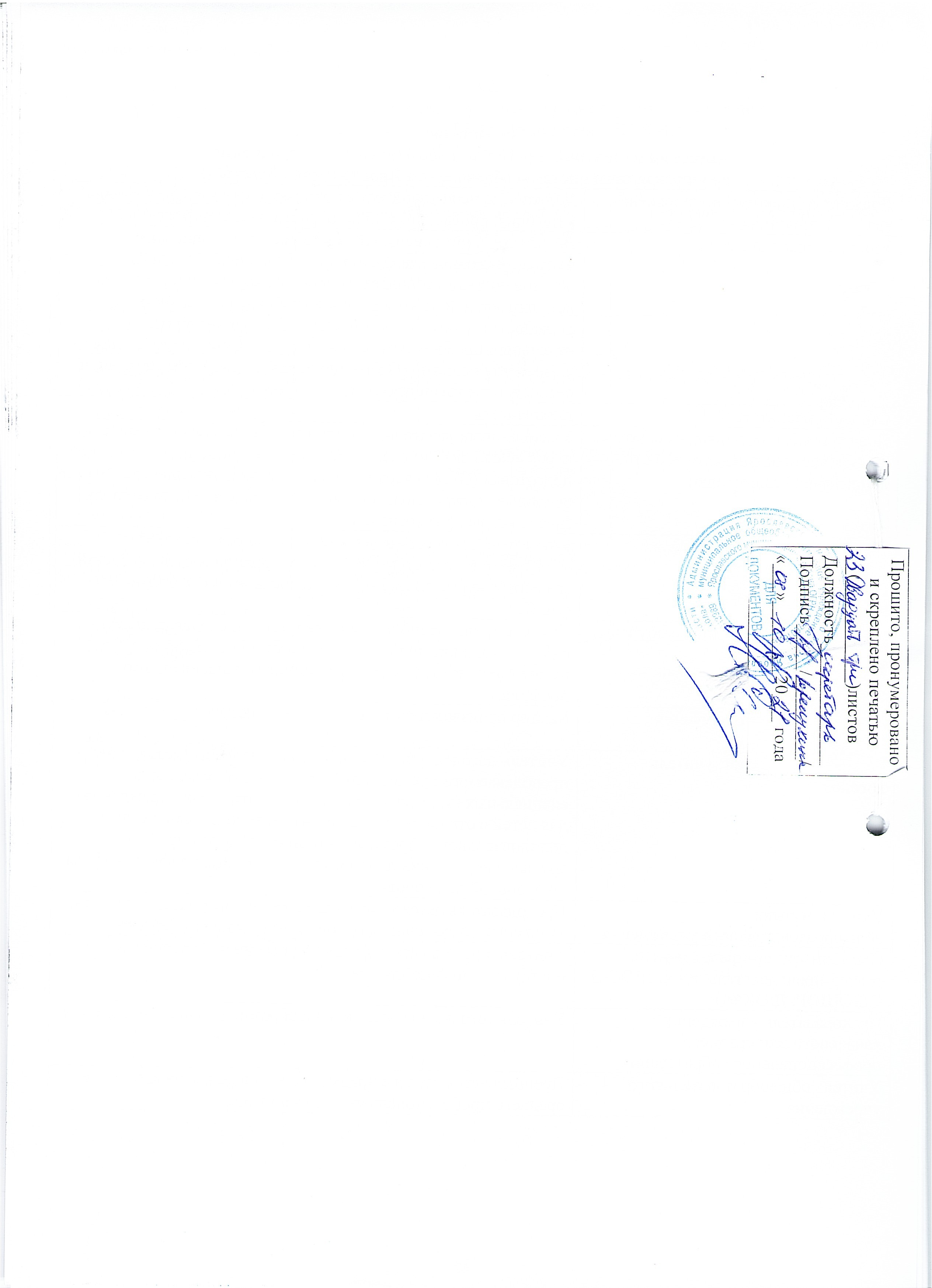 СОДЕРЖАНИЕРазделНазвание разделаСтр.I.Общие положения2II.Трудовой договор3III.Профессиональная подготовка, переподготовка и повышение5квалификации работниковIV.Высвобождение работников и содействие их трудоустройству6V.Рабочее время и время отдыха6VI.Оплата и нормирование труда10VII.Социальные гарантии, льготы и компенсации13VIII.Охрана труда и здоровья13IX.Гарантии представителя коллектива15XГарантии деятельности СТК16XIОбязательства СТК18.XIIКонтроль выполнения коллективного договора. Ответственность сторон18..Наименование мероприятийФинансовыезатратыИсточникифинансированияСроквыполненияИсполнителиI. Совершенствование правового и нормативного обеспечения охраны трудаI. Совершенствование правового и нормативного обеспечения охраны трудаI. Совершенствование правового и нормативного обеспечения охраны трудаI. Совершенствование правового и нормативного обеспечения охраны трудаI. Совершенствование правового и нормативного обеспечения охраны трудаПересмотр инструкций по охране труда2018 г.директорII. Организационное обеспечение охраны трудаII. Организационное обеспечение охраны трудаII. Организационное обеспечение охраны трудаII. Организационное обеспечение охраны трудаII. Организационное обеспечение охраны трудаПроведение специальной оценки рабочих мест40 000Бюджет2018 г.ДиректорIII. Техническое обеспечение охраны трудаIII. Техническое обеспечение охраны трудаIII. Техническое обеспечение охраны трудаIII. Техническое обеспечение охраны трудаIII. Техническое обеспечение охраны трудаПроверка сопротивления защитного заземления25 000бюджетЕжегодноЗавхозРегулярная проверка освещения и содержанияв рабочем состоянии осветительной арматурыЕжедневноЗавхозСвоевременное обеспечение спецодеждой, орудиями труда, моющими средствами,средствами индивидуальной защиты1 раз в неделюЗавхозРегулярное пополнение аптечек1 раз вкварталМед.работникРегулярная проверка питьевого режима,замена посудыПо мере необходимостиМед.работникЗавоз песка для посыпания территории вовремя гололёдаОктябрьЗавхозРасчистка территории школы, путейэвакуации от снега, удаление сосулек с крыши зданияДекабрь- апрельЗавхозОзеленение и благоустройство территории, разбивка цветниковмай - августДиректор, завхозродительский советОснащение мебелью кабинетовВ течениегодаДиректорКосметический ремонт кабинетовПо меренеобходимостизавхозРегулярный ремонт мебели во всехпомещенияхПо мере необходимостиЗавхозКонтроль за состоянием системы тепло иводоснабжения. Своевременное устранение неисправностейЕжедневноЗавхозКонтроль за состоянием работы по охране труда, соблюдением техники безопасности, ПБ на рабочем местеПостоянноДиректор, зам. директора, завхоз, представители трудовогоколлектива, педагог-организатор ОБЖIV. Профессиональное обучение и информационное обеспечение охраны трудаIV. Профессиональное обучение и информационное обеспечение охраны трудаIV. Профессиональное обучение и информационное обеспечение охраны трудаIV. Профессиональное обучение и информационное обеспечение охраны трудаIV. Профессиональное обучение и информационное обеспечение охраны трудаОбучение ответственных по вопросам охранытруда12 000бюджет2019 г.ДиректорПриобретение правовых, нормативных,методических материалов по охране труда5 000бюджетПо мере необходимостиБиблиотекарьЗамена компьютерной техники, оргтехники вкабинетах150 000бюджетПо мере необходимостиЗавхозV. Медико-профилактические и санитарно-гигиенические мероприятияV. Медико-профилактические и санитарно-гигиенические мероприятияV. Медико-профилактические и санитарно-гигиенические мероприятияV. Медико-профилактические и санитарно-гигиенические мероприятияV. Медико-профилактические и санитарно-гигиенические мероприятияПроведение периодических медицинскихосмотров работников учреждения90 000бюджетежегодноДиректорДолжностьСредство индивидуальнойзащитыНорма выдачи на год(штуки, комплекты)Воспитатель, библиотекарь,завхозХалат хлопчатобумажный1Уборщик служебных помещенийХалат хлопчатобумажный Рукавицы комбинированные При мытье полов и местобщественного пользования дополнительно – перчаткирезиновые162ДворникРукавицы комбинированные6Кладовщик, подсобный рабочийРукавицы комбинированныеХалат хлопчатобумажный14ПоварКостюм хлопчатобумажный Передник хлопчатобумажныйКолпак хлопчатобумажный111Машинист по стирке и ремонту спецодежды, кухонный рабочийХалат хлопчатобумажный Косынка хлопчатобумажная Фартук прорезиненный снагрудником111№МероприятияСроки исполнения по годам:Сроки исполнения по годам:Сроки исполнения по годам:Сроки исполнения по годам:Источник финансированияОтветственные№Мероприятия2017- 20182017- 20182018-20192019-2020Источник финансированияОтветственныеI. Организационная работаI. Организационная работаI. Организационная работаI. Организационная работаI. Организационная работаI. Организационная работаI. Организационная работаI. Организационная работа1.Составить план работы икалендарь соревнованийСоставить план работы икалендарь соревнованийсентябрькорректировкакорректировка2.Организовать спортивные секции по баскетболу,волейболу, ОФП.Организовать спортивные секции по баскетболу,волейболу, ОФП.октябрь++3.Составить списки сотрудников, занимающихсяв спортивных секцияхСоставить списки сотрудников, занимающихсяв спортивных секцияхноябрь++II. Физкультурно –спортивномассовые мероприятия.II. Физкультурно –спортивномассовые мероприятия.II. Физкультурно –спортивномассовые мероприятия.II. Физкультурно –спортивномассовые мероприятия.II. Физкультурно –спортивномассовые мероприятия.II. Физкультурно –спортивномассовые мероприятия.II. Физкультурно –спортивномассовые мероприятия.II. Физкультурно –спортивномассовые мероприятия.4.Провести товарищеские встречи по видам спорта с командами другихучрежденийПровести товарищеские встречи по видам спорта с командами другихучрежденийв течение годав течение годаIII. Агитация и пропагандаIII. Агитация и пропагандаIII. Агитация и пропагандаIII. Агитация и пропагандаIII. Агитация и пропагандаIII. Агитация и пропагандаIII. Агитация и пропагандаIII. Агитация и пропаганда5.Публикации в СМИПубликации в СМИпо окончании соревнований++6.Информация на сайтеучрежденияИнформация на сайтеучрежденияпо окончании соревнований++7.Обмен опытомОбмен опытомпо итогамработыпо итогамработыДолжность, по которой присвоенаквалификационная категорияДолжность, по которой может учитываться квалификационнаякатегория, присвоенная по должности, указанной в графе 1Учитель, преподавательВоспитатель (независимо от места работы); социальный педагог, педагог-организатор; педагог дополнительногообразования (при совпадении профиля кружка, направления дополнительной работы профилю работы по основной должности); учитель, преподаватель, ведущий занятия поотдельным профильным темам из курса «Основы безопасности жизнедеятельности» (ОБЖ); преподаватель-организатор основ безопасности жизнедеятельности (ОБЖ)Старший воспитательВоспитательПреподаватель-организатор основ безопасности жизнедеятельности, допризывной подготовкиУчитель-преподаватель, ведущий занятия с обучающимися по курсу «Основы безопасности жизнедеятельности, допризывной подготовки (ОБЖ) сверх учебной нагрузки, входящей восновные должностные обязанности; учитель, преподаватель физкультуры (физ.воспитания)Руководитель физ. воспитанияУчитель, преподаватель физкультуры (физ.воспитания), инструктор по физкультуре; учитель, преподаватель, ведущийзанятия из курса «Основы безопасности жизнедеятельности» (ОБЖ)Мастер производственного обученияУчитель труда, преподаватель, ведущий преподавательскую работу по аналогичной специальности, инструктор по труду, педагог дополнительного образования (по аналогичномупрофилю)Учитель трудового обучения(технологии)Мастер производственного обучения, инструктор по трудуУчитель-дефектолог, учитель логопедУчитель-логопед, учитель-дефектолог, учитель (независимо от преподаваемого предмета либо в начальных классах) в специальных (коррекционных) образовательных учреждениях для детей с отклонениями в развитии, воспитатель, педагог дополнительного образования (при совпадении профиля кружка, направления дополнительной работы профилю работыпо основной должности)Учитель музыкиобщеобразовательного учрежденияПреподаватель детской музыкальной школы (школы искусств,культуры), музыкальный руководитель, концертмейстерСтарший тренер-преподаватель, тренер-преподаватель, в т.ч. ДЮСШ,СДЮШОР, ДЮКФПУчитель, преподаватель физкультуры (физвоспитания), инструктор по физкультуреПреподаватель учреждения начального или среднегопрофессионального образованияУчитель того же предмета в общеобразовательном учрежденииУчитель общеобразовательногоучрежденияПреподаватель того же предмета в учреждении начального исреднего профессионального образования.